	EMAITZEN TAULAK:	OSASUN DETERMINATZAILEAK:Bizitzako eta laneko baldintzakEtxeko eta zaintzako lanak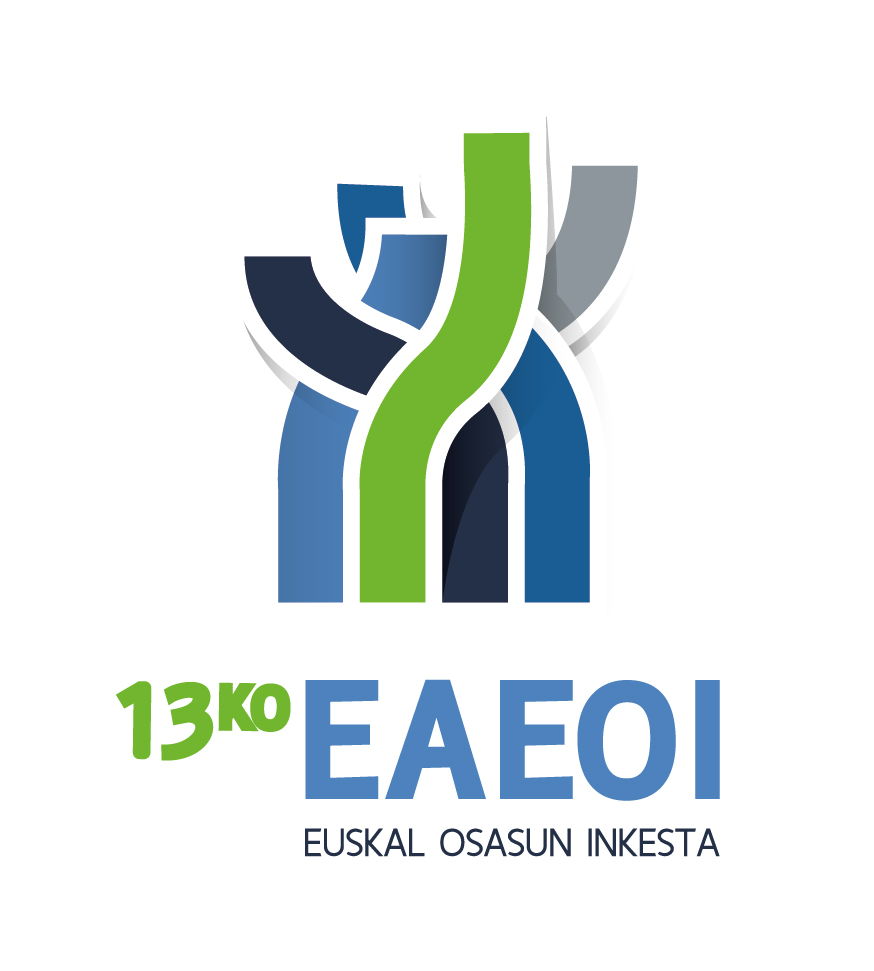 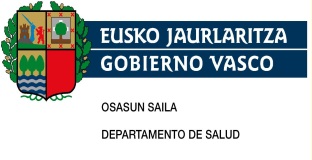 AURKIBIDEA18. taula: Biztanleriaren banaketa etxeko lanak egiten dituzten maiztasunaren arabera, sexua, adina eta lurralde historikoa kontuan izanik	119. taula: Biztanleriaren banaketa etxeko lanak egiten dituzten maiztasunaren arabera, sexua, adina eta klase soziala kontuan izanik	720. taula: Biztanleriaren banaketa etxeko lanak egiten dituzten maiztasunaren arabera, sexua, adina eta ikasketa-maila kontuan izanik*	1621. taula: Etxeko lanak egiten dituzten pertsonen prebalentzia (%), sexua, adina eta lurralde historikoa kontuan izanik	2422. taula: Etxeko lanak egiten dituzten pertsonen prebalentzia (%), sexua, adina eta klase soziala kontuan izanik	2523. taula: Etxeko lanak egiten dituzten pertsonen prebalentzia (%), sexua, adina eta ikasketa-maila kontuan izanik*	2624. taula: Etxeko lanak egiteko astean batez beste erabiltzen diren orduen banaketa, sexua, adina eta lurralde historikoa kontuan izanik	2725. taula: Etxeko lanak egiteko astean batez beste erabiltzen diren orduen banaketa, sexua, adina eta klase soziala kontuan izanik	3026. taula: Etxeko lanak egiteko astean batez beste erabiltzen diren orduen banaketa, sexua, adina eta ikasketa-maila kontuan izanik*	3627. taula: Eguneroko jardueretakoren bat egiteko laguntza behar duten pertsonak etxe barruan zaintzen dituzten pertsonen prebalentzia (%), sexua, adina eta lurralde historikoa kontuan izanik	3928. taula: Eguneroko jardueretakoren bat egiteko laguntza behar duten pertsonak etxe barruan zaintzen dituzten pertsonen prebalentzia (%), sexua, adina eta klase soziala kontuan izanik	4029. taula: Eguneroko jardueretakoren bat egiteko laguntza behar duten pertsonak etxe barruan zaintzen dituzten pertsonen prebalentzia (%), sexua, adina eta ikasketa-maila kontuan izanik*	4130. taula: Helduak edota adingabekoak zaintzeko erabiltzen diren orduen batezbestekoaren banaketa, sexua, adina eta lurralde historikoa kontuan izanik	4231. taula: Helduak edota adingabekoak zaintzeko erabiltzen diren orduen batezbestekoaren banaketa, sexua, adina eta klase soziala kontuan izanik	4532. taula: Helduak edota adingabekoak zaintzeko erabiltzen diren orduen batezbestekoaren banaketa, sexua, adina eta ikasketa-maila kontuan izanik*	5133. taula: Etxeko lanak egiteko ordaindutako pertsonaren bat daukaten familien proportzioa (%), erreferentziako pertsonaren sexua, adina kontuan izanik	5434. taula: Etxeko lanak egiteko ordaindutako pertsonaren bat daukaten familien proportzioa (%), erreferentziako pertsonaren sexua, adina eta klase soziala kontuan izanik	5535. taula: Etxeko lanak egiteko ordaindutako pertsonaren bat daukaten familien proportzioa (%), erreferentziako pertsonaren sexua, adina eta ikasketa-maila kontuan izanik*	5636. taula: Etxeko lanak eurek bakarrik antolatzen dituzten pertsonen prebalentzia (%), sexua, adina eta lurralde historikoa kontuan izanik	5737. taula: Etxeko lanak eurek bakarrik antolatzen dituzten pertsonen prebalentzia (%), sexua, adina eta klase soziala kontuan izanik	5838. taula: Etxeko lanak eurek bakarrik antolatzen dituzten pertsonen prebalentzia (%), sexua, adina eta ikasketa-maila kontuan izanik*	5939. taula: Etxeko lanak pertsona bakar batek antolatzen dituen familien proportzioa(%), erreferentziako pertsonaren sexua, adina eta lurralde historikoa kontuan izanik	6040. taula: Etxeko lanak pertsona bakar batek antolatzen dituen familien proportzioa(%) , erreferentziako pertsonaren sexua, adina eta klase soziala kontuan izanik	6141. taula: Etxeko lanak pertsona bakar batek antolatzen dituen familien proportzioa(%) , erreferentziako pertsonaren sexua, adina eta ikasketa-maila kontuan izanik	62Egiten direnetan betiEgiten direnetan ia betiBatzuetanIa inoiz ezInoiz ere ezGuztiraGizonezkoakGuztiraEAEN252.689149.101234.384106.789325.6171.068.580GizonezkoakGuztiraEAE%23,614,021,910,030,5100,0GizonezkoakGuztiraArabaN42.56420.87529.31513.26548.878154.896GizonezkoakGuztiraAraba%27,513,518,98,631,6100,0GizonezkoakGuztiraGipuzkoaN87.80049.34972.34427.002110.327346.823GizonezkoakGuztiraGipuzkoa%25,314,220,97,831,8100,0GizonezkoakGuztiraBizkaiaN122.32578.878132.72566.522166.412566.861GizonezkoakGuztiraBizkaia%21,613,923,411,729,4100,0Gizonezkoak0-14EAEN4.0882.57220.52911.581114.684153.456Gizonezkoak0-14EAE%2,71,713,47,574,7100,0Gizonezkoak0-14ArabaN7892332.1371.66117.35522.176Gizonezkoak0-14Araba%3,61,09,67,578,3100,0Gizonezkoak0-14GipuzkoaN9761.8257.6632.11839.44252.024Gizonezkoak0-14Gipuzkoa%1,93,514,74,175,8100,0Gizonezkoak0-14BizkaiaN2.32351410.7297.80257.88879.256Gizonezkoak0-14Bizkaia%2,90,613,59,873,0100,0Gizonezkoak15-24EAEN9.2476.78829.52315.87833.02394.458Gizonezkoak15-24EAE%9,87,231,316,835,0100,0Gizonezkoak15-24ArabaN1.3355024.4322.1135.86514.247Gizonezkoak15-24Araba%9,43,531,114,841,2100,0Gizonezkoak15-24GipuzkoaN3.0602.5629.8595.43410.23131.146Gizonezkoak15-24Gipuzkoa%9,88,231,717,432,8100,0Gizonezkoak15-24BizkaiaN4.8523.72415.2328.33016.92849.066Gizonezkoak15-24Bizkaia%9,97,631,017,034,5100,0Gizonezkoak25-44EAEN103.74353.00475.47537.50466.583336.309Gizonezkoak25-44EAE%30,815,822,411,219,8100,0Gizonezkoak25-44ArabaN17.8989.07310.8813.7189.12150.690Gizonezkoak25-44Araba%35,317,921,57,318,0100,0Gizonezkoak25-44GipuzkoaN40.44715.85120.5308.75521.785107.367Gizonezkoak25-44Gipuzkoa%37,714,819,18,220,3100,0Gizonezkoak25-44BizkaiaN45.39728.08044.06525.03235.677178.252Gizonezkoak25-44Bizkaia%25,515,824,714,020,0100,0Gizonezkoak45-64EAEN90.02461.82476.12624.89749.785302.655Gizonezkoak45-64EAE%29,720,425,28,216,4100,0Gizonezkoak45-64ArabaN15.1798.1648.8843.1997.78343.210Gizonezkoak45-64Araba%35,118,920,67,418,0100,0Gizonezkoak45-64GipuzkoaN30.53120.31723.0275.95217.86997.697Gizonezkoak45-64Gipuzkoa%31,320,823,66,118,3100,0Gizonezkoak45-64BizkaiaN44.31433.34244.21415.74624.133161.749Gizonezkoak45-64Bizkaia%27,420,627,39,714,9100,0Gizonezkoak65-74EAEN26.00814.71118.3259.96626.72395.733Gizonezkoak65-74EAE%27,215,419,110,427,9100,0Gizonezkoak65-74ArabaN3.9131.8821.8571.1994.51813.368Gizonezkoak65-74Araba%29,314,113,99,033,8100,0Gizonezkoak65-74GipuzkoaN7.5195.2426.7372.9449.71632.159Gizonezkoak65-74Gipuzkoa%23,416,320,99,230,2100,0Gizonezkoak65-74BizkaiaN14.5767.5869.7315.82412.49050.206Gizonezkoak65-74Bizkaia%29,015,119,411,624,9100,0Gizonezkoak>=75EAEN19.57810.20214.4066.96334.81985.968Gizonezkoak>=75EAE%22,811,916,88,140,5100,0Gizonezkoak>=75ArabaN3.4501.0201.1241.3754.23711.206Gizonezkoak>=75Araba%30,89,110,012,337,8100,0Gizonezkoak>=75GipuzkoaN5.2663.5524.5281.79911.28526.430Gizonezkoak>=75Gipuzkoa%19,913,417,16,842,7100,0Gizonezkoak>=75BizkaiaN10.8625.6308.7543.78919.29748.332Gizonezkoak>=75Bizkaia%22,511,618,17,839,9100,0EmakumezkoakGuztiraEAEN647.033117.802127.44044.693184.5251.121.492EmakumezkoakGuztiraEAE%57,710,511,44,016,5100,0EmakumezkoakGuztiraArabaN92.93018.18615.2305.89824.777157.021EmakumezkoakGuztiraAraba%59,211,69,73,815,8100,0EmakumezkoakGuztiraGipuzkoaN221.15332.22334.82412.15960.567360.926EmakumezkoakGuztiraGipuzkoa%61,38,99,63,416,8100,0EmakumezkoakGuztiraBizkaiaN332.95067.39277.38626.63799.181603.545EmakumezkoakGuztiraBizkaia%55,211,212,84,416,4100,0Emakumezkoak0-14EAEN3.2433.98521.80611.920104.656145.610Emakumezkoak0-14EAE%2,22,715,08,271,9100,0Emakumezkoak0-14ArabaN6874282.8951.95414.95720.921Emakumezkoak0-14Araba%3,32,013,89,371,5100,0Emakumezkoak0-14GipuzkoaN1.3011.3179.1244.26033.68049.682Emakumezkoak0-14Gipuzkoa%2,62,718,48,667,8100,0Emakumezkoak0-14BizkaiaN1.2562.2409.7875.70656.01975.007Emakumezkoak0-14Bizkaia%1,73,013,07,674,7100,0Emakumezkoak15-24EAEN12.60813.05232.91212.45918.46889.499Emakumezkoak15-24EAE%14,114,636,813,920,6100,0Emakumezkoak15-24ArabaN1.9191.9784.0642.1042.93112.995Emakumezkoak15-24Araba%14,815,231,316,222,6100,0Emakumezkoak15-24GipuzkoaN4.1725.38710.2293.2256.35629.369Emakumezkoak15-24Gipuzkoa%14,218,334,811,021,6100,0Emakumezkoak15-24BizkaiaN6.5175.68818.6197.1309.18147.134Emakumezkoak15-24Bizkaia%13,812,139,515,119,5100,0Emakumezkoak25-44EAEN195.49946.55044.07810.95823.740320.826Emakumezkoak25-44EAE%60,914,513,73,47,4100,0Emakumezkoak25-44ArabaN28.9679.7915.9711.2981.72147.748Emakumezkoak25-44Araba%60,720,512,52,73,6100,0Emakumezkoak25-44GipuzkoaN70.57211.2239.1662.3737.335100.669Emakumezkoak25-44Gipuzkoa%70,111,19,12,47,3100,0Emakumezkoak25-44BizkaiaN95.96025.53628.9417.28714.685172.408Emakumezkoak25-44Bizkaia%55,714,816,84,28,5100,0Emakumezkoak45-64EAEN260.70232.50014.0541.2155.299313.769Emakumezkoak45-64EAE%83,110,44,50,41,7100,0Emakumezkoak45-64ArabaN37.4964.3171.1338366843.698Emakumezkoak45-64Araba%85,89,92,60,21,5100,0Emakumezkoak45-64GipuzkoaN88.1857.3832.8931941.446100.102Emakumezkoak45-64Gipuzkoa%88,17,42,90,21,4100,0Emakumezkoak45-64BizkaiaN135.02120.79910.0279373.184169.969Emakumezkoak45-64Bizkaia%79,412,25,90,61,9100,0Emakumezkoak65-74EAEN96.7567.3242.5038422.500109.925Emakumezkoak65-74EAE%88,06,72,30,82,3100,0Emakumezkoak65-74ArabaN13.2484882169541114.458Emakumezkoak65-74Araba%91,63,41,50,72,8100,0Emakumezkoak65-74GipuzkoaN32.3142.10069517669635.981Emakumezkoak65-74Gipuzkoa%89,85,81,90,51,9100,0Emakumezkoak65-74BizkaiaN51.1944.7361.5925701.39259.485Emakumezkoak65-74Bizkaia%86,18,02,71,02,3100,0Emakumezkoak>=75EAEN78.22414.39012.0887.30029.862141.864Emakumezkoak>=75EAE%55,110,18,55,121,0100,0Emakumezkoak>=75ArabaN10.6121.1839533644.08817.200Emakumezkoak>=75Araba%61,76,95,52,123,8100,0Emakumezkoak>=75GipuzkoaN24.6094.8132.7171.93011.05545.124Emakumezkoak>=75Gipuzkoa%54,510,76,04,324,5100,0Emakumezkoak>=75BizkaiaN43.0038.3938.4195.00614.72079.541Emakumezkoak>=75Bizkaia%54,110,610,66,318,5100,0Sexu biakGuztiraEAEN899.721266.903361.823151.482510.1422.190.072Sexu biakGuztiraEAE%41,112,216,56,923,3100,0Sexu biakGuztiraArabaN135.49439.06144.54519.16373.655311.917Sexu biakGuztiraAraba%43,412,514,36,123,6100,0Sexu biakGuztiraGipuzkoaN308.95381.572107.16839.161170.895707.749Sexu biakGuztiraGipuzkoa%43,711,515,15,524,1100,0Sexu biakGuztiraBizkaiaN455.275146.270210.11093.158265.5931.170.406Sexu biakGuztiraBizkaia%38,912,518,08,022,7100,0Sexu biak0-14EAEN7.3326.55842.33523.501219.340299.066Sexu biak0-14EAE%2,52,214,27,973,3100,0Sexu biak0-14ArabaN1.4766615.0313.61632.31243.097Sexu biak0-14Araba%3,41,511,78,475,0100,0Sexu biak0-14GipuzkoaN2.2773.14216.7876.37873.121101.706Sexu biak0-14Gipuzkoa%2,23,116,56,371,9100,0Sexu biak0-14BizkaiaN3.5792.75420.51613.507113.907154.263Sexu biak0-14Bizkaia%2,31,813,38,873,8100,0Sexu biak15-24EAEN21.85619.84062.43528.33651.491183.958Sexu biak15-24EAE%11,910,833,915,428,0100,0Sexu biak15-24ArabaN3.2542.4808.4954.2178.79527.242Sexu biak15-24Araba%11,99,131,215,532,3100,0Sexu biak15-24GipuzkoaN7.2327.94820.0888.65916.58760.515Sexu biak15-24Gipuzkoa%12,013,133,214,327,4100,0Sexu biak15-24BizkaiaN11.3699.41233.85115.46026.10896.200Sexu biak15-24Bizkaia%11,89,835,216,127,1100,0Sexu biak25-44EAEN299.24299.555119.55248.46290.324657.135Sexu biak25-44EAE%45,515,118,27,413,7100,0Sexu biak25-44ArabaN46.86518.86516.8525.01510.84298.439Sexu biak25-44Araba%47,619,217,15,111,0100,0Sexu biak25-44GipuzkoaN111.02027.07329.69611.12829.120208.036Sexu biak25-44Gipuzkoa%53,413,014,35,314,0100,0Sexu biak25-44BizkaiaN141.35753.61673.00532.31950.362350.660Sexu biak25-44Bizkaia%40,315,320,89,214,4100,0Sexu biak45-64EAEN350.72694.32390.17926.11255.084616.424Sexu biak45-64EAE%56,915,314,64,28,9100,0Sexu biak45-64ArabaN52.67512.48210.0173.2828.45286.908Sexu biak45-64Araba%60,614,411,53,89,7100,0Sexu biak45-64GipuzkoaN118.71727.70025.9206.14619.315197.798Sexu biak45-64Gipuzkoa%60,014,013,13,19,8100,0Sexu biak45-64BizkaiaN179.33554.14154.24216.68327.317331.718Sexu biak45-64Bizkaia%54,116,316,45,08,2100,0Sexu biak65-74EAEN122.76422.03520.82810.80829.223205.658Sexu biak65-74EAE%59,710,710,15,314,2100,0Sexu biak65-74ArabaN17.1612.3702.0731.2944.92927.826Sexu biak65-74Araba%61,78,57,44,617,7100,0Sexu biak65-74GipuzkoaN39.8337.3427.4333.12010.41268.140Sexu biak65-74Gipuzkoa%58,510,810,94,615,3100,0Sexu biak65-74BizkaiaN65.77012.32311.3236.39413.882109.692Sexu biak65-74Bizkaia%60,011,210,35,812,7100,0Sexu biak>=75EAEN97.80224.59226.49414.26364.681227.832Sexu biak>=75EAE%42,910,811,66,328,4100,0Sexu biak>=75ArabaN14.0632.2032.0771.7388.32528.406Sexu biak>=75Araba%49,57,87,36,129,3100,0Sexu biak>=75GipuzkoaN29.8758.3657.2453.72922.33971.553Sexu biak>=75Gipuzkoa%41,811,710,15,231,2100,0Sexu biak>=75BizkaiaN53.86514.02317.1728.79534.017127.873Sexu biak>=75Bizkaia%42,111,013,46,926,6100,0Egiten direnetan betiEgiten direnetan ia betiBatzuetanIa inoiz ezInoiz ere ezGuztiraGizonezkoakGuztiraGuztiraN252.079148.982234.118106.582324.6561.066.417GizonezkoakGuztiraGuztira%23,614,022,010,030,4100,0GizonezkoakGuztiraIN29.80017.79630.98916.26848.190143.043GizonezkoakGuztiraI%20,812,421,711,433,7100,0GizonezkoakGuztiraIIN21.93711.32724.97211.60731.807101.649GizonezkoakGuztiraII%21,611,124,611,431,3100,0GizonezkoakGuztiraIIIN51.68729.72750.58825.46870.795228.264GizonezkoakGuztiraIII%22,613,022,211,231,0100,0GizonezkoakGuztiraIVN126.06777.112109.27046.863144.762504.074GizonezkoakGuztiraIV%25,015,321,79,328,7100,0GizonezkoakGuztiraVN22.58913.02018.2996.37529.10289.386GizonezkoakGuztiraV%25,314,620,57,132,6100,0Gizonezkoak0-14GuztiraN4.0882.57220.26311.581114.065152.571Gizonezkoak0-14Guztira%2,71,713,37,674,8100,0Gizonezkoak0-14IN5365912.7821.96825.67431.550Gizonezkoak0-14I%1,71,98,86,281,4100,0Gizonezkoak0-14IIN1.0232993.5351.04314.55620.455Gizonezkoak0-14II%5,01,517,35,171,2100,0Gizonezkoak0-14IIIN9339156.2214.10029.92442.094Gizonezkoak0-14III%2,22,214,89,771,1100,0Gizonezkoak0-14IVN1.3495597.1553.84439.31952.226Gizonezkoak0-14IV%2,61,113,77,475,3100,0Gizonezkoak0-14VN2482095706274.5936.246Gizonezkoak0-14V%4,03,39,110,073,5100,0Gizonezkoak15-24GuztiraN8.9196.78829.52315.67132.90993.810Gizonezkoak15-24Guztira%9,57,231,516,735,1100,0Gizonezkoak15-24IN8795984.9422.7736.01815.209Gizonezkoak15-24I%5,83,932,518,239,6100,0Gizonezkoak15-24IIN4806144.1483.0803.93712.260Gizonezkoak15-24II%3,95,033,825,132,1100,0Gizonezkoak15-24IIIN2.0412.0745.4743.4534.47917.521Gizonezkoak15-24III%11,611,831,219,725,6100,0Gizonezkoak15-24IVN3.9483.01112.7515.47415.36540.549Gizonezkoak15-24IV%9,77,431,413,537,9100,0Gizonezkoak15-24VN1.5724902.2098903.1108.270Gizonezkoak15-24V%19,05,926,710,837,6100,0Gizonezkoak25-44GuztiraN103.55753.00475.47537.50466.583336.124Gizonezkoak25-44Guztira%30,815,822,511,219,8100,0Gizonezkoak25-44IN12.8567.8958.5595.6867.96342.959Gizonezkoak25-44I%29,918,419,913,218,5100,0Gizonezkoak25-44IIN10.2324.0379.0543.8255.07332.220Gizonezkoak25-44II%31,812,528,111,915,7100,0Gizonezkoak25-44IIIN18.4479.96614.9337.33212.03762.714Gizonezkoak25-44III%29,415,923,811,719,2100,0Gizonezkoak25-44IVN50.22225.74534.41318.47830.308159.166Gizonezkoak25-44IV%31,616,221,611,619,0100,0Gizonezkoak25-44VN11.8015.3638.5162.18311.20239.065Gizonezkoak25-44V%30,213,721,85,628,7100,0Gizonezkoak45-64GuztiraN89.92861.70476.12624.89749.785302.440Gizonezkoak45-64Guztira%29,720,425,28,216,5100,0Gizonezkoak45-64IN10.8946.84610.2613.3075.33736.646Gizonezkoak45-64I%29,718,728,09,014,6100,0Gizonezkoak45-64IIN7.8934.5766.2342.4133.67624.792Gizonezkoak45-64II%31,818,525,19,714,8100,0Gizonezkoak45-64IIIN20.89411.79617.0845.9669.77265.513Gizonezkoak45-64III%31,918,026,19,114,9100,0Gizonezkoak45-64IVN44.01633.68237.98711.91325.112152.710Gizonezkoak45-64IV%28,822,124,97,816,4100,0Gizonezkoak45-64VN6.2314.8044.5601.2975.88822.779Gizonezkoak45-64V%27,421,120,05,725,8100,0Gizonezkoak65-74GuztiraN26.00814.71118.3259.96626.72395.733Gizonezkoak65-74Guztira%27,215,419,110,427,9100,0Gizonezkoak65-74IN3.3821.1903.3922.0302.46612.460Gizonezkoak65-74I%27,19,627,216,319,8100,0Gizonezkoak65-74IIN2.0621.5497499191.9117.189Gizonezkoak65-74II%28,721,610,412,826,6100,0Gizonezkoak65-74IIIN5.2582.3244.6451.9266.35320.506Gizonezkoak65-74III%25,611,322,79,431,0100,0Gizonezkoak65-74IVN14.1768.4628.6484.01514.40949.711Gizonezkoak65-74IV%28,517,017,48,129,0100,0Gizonezkoak65-74VN1.1311.1858911.0761.5845.867Gizonezkoak65-74V%19,320,215,218,327,0100,0Gizonezkoak>=75GuztiraN19.57810.20214.4066.96334.59085.739Gizonezkoak>=75Guztira%22,811,916,88,140,3100,0Gizonezkoak>=75IN1.2536771.0545037324.219Gizonezkoak>=75I%29,716,125,011,917,3100,0Gizonezkoak>=75IIN2472521.2533272.6544.733Gizonezkoak>=75II%5,25,326,56,956,1100,0Gizonezkoak>=75IIIN4.1152.6522.2292.6928.23019.917Gizonezkoak>=75III%20,713,311,213,541,3100,0Gizonezkoak>=75IVN12.3575.6528.3163.13820.24949.713Gizonezkoak>=75IV%24,911,416,76,340,7100,0Gizonezkoak>=75VN1.6069701.5533032.7267.158Gizonezkoak>=75V%22,413,521,74,238,1100,0EmakumezkoakGuztiraGuztiraN645.002117.627127.05744.488183.6811.117.854EmakumezkoakGuztiraGuztira%57,710,511,44,016,4100,0EmakumezkoakGuztiraIN53.77714.40422.2278.21436.639135.260EmakumezkoakGuztiraI%39,810,616,46,127,1100,0EmakumezkoakGuztiraIIN54.65615.13614.7025.52222.619112.634EmakumezkoakGuztiraII%48,513,413,14,920,1100,0EmakumezkoakGuztiraIIIN162.35529.04934.29610.20348.441284.344EmakumezkoakGuztiraIII%57,110,212,13,617,0100,0EmakumezkoakGuztiraIVN251.41741.52143.84316.68658.737412.204EmakumezkoakGuztiraIV%61,010,110,64,014,2100,0EmakumezkoakGuztiraVN122.79817.51611.9893.86317.245173.412EmakumezkoakGuztiraV%70,810,16,92,29,9100,0Emakumezkoak0-14GuztiraN3.2433.98521.80611.920103.986144.940Emakumezkoak0-14Guztira%2,22,715,08,271,7100,0Emakumezkoak0-14IN1.1596863.9492.41423.84132.050Emakumezkoak0-14I%3,62,112,37,574,4100,0Emakumezkoak0-14IIN3417292.9981.27913.73819.085Emakumezkoak0-14II%1,83,815,76,772,0100,0Emakumezkoak0-14IIIN4871.3916.9593.59230.16342.591Emakumezkoak0-14III%1,13,316,38,470,8100,0Emakumezkoak0-14IVN1.0009497.3874.40531.36545.106Emakumezkoak0-14IV%2,22,116,49,869,5100,0Emakumezkoak0-14VN2562305122304.8796.108Emakumezkoak0-14V%4,23,88,43,879,9100,0Emakumezkoak15-24GuztiraN12.02513.05232.91212.25318.46888.710Emakumezkoak15-24Guztira%13,614,737,113,820,8100,0Emakumezkoak15-24IN9969286.3842.2434.29814.848Emakumezkoak15-24I%6,76,243,015,128,9100,0Emakumezkoak15-24IIN1.3841.5823.7422.2742.83711.820Emakumezkoak15-24II%11,713,431,719,224,0100,0Emakumezkoak15-24IIIN1.8774.5959.1392.8594.23022.699Emakumezkoak15-24III%8,320,240,312,618,6100,0Emakumezkoak15-24IVN5.4575.46811.7783.9015.53132.135Emakumezkoak15-24IV%17,017,036,712,117,2100,0Emakumezkoak15-24VN2.3114791.8689771.5727.208Emakumezkoak15-24V%32,16,725,913,621,8100,0Emakumezkoak25-44GuztiraN195.08346.55044.07810.95823.740320.409Emakumezkoak25-44Guztira%60,914,513,83,47,4100,0Emakumezkoak25-44IN24.2305.8267.9142.4715.28645.726Emakumezkoak25-44I%53,012,717,35,411,6100,0Emakumezkoak25-44IIN21.3776.8654.9631.0243.49737.726Emakumezkoak25-44II%56,718,213,22,79,3100,0Emakumezkoak25-44IIIN50.9039.5479.5252.9164.95777.849Emakumezkoak25-44III%65,412,312,23,76,4100,0Emakumezkoak25-44IVN68.76816.87417.3123.8007.658114.412Emakumezkoak25-44IV%60,114,715,13,36,7100,0Emakumezkoak25-44VN29.8057.4394.3637472.34244.697Emakumezkoak25-44V%66,716,69,81,75,2100,0Emakumezkoak45-64GuztiraN260.34832.50013.9271.2155.299313.289Emakumezkoak45-64Guztira%83,110,44,40,41,7100,0Emakumezkoak45-64IN19.8965.8942.83856898630.183Emakumezkoak45-64I%65,919,59,41,93,3100,0Emakumezkoak45-64IIN20.2164.1581.82611761126.929Emakumezkoak45-64II%75,115,46,80,42,3100,0Emakumezkoak45-64IIIN71.7288.5955.19427946886.265Emakumezkoak45-64III%83,110,06,00,30,5100,0Emakumezkoak45-64IVN94.8628.4852.3762501.252107.225Emakumezkoak45-64IV%88,57,92,20,21,2100,0Emakumezkoak45-64VN53.6465.3681.693.1.98162.687Emakumezkoak45-64V%85,68,62,7.3,2100,0Emakumezkoak65-74GuztiraN96.6127.3242.5038422.500109.781Emakumezkoak65-74Guztira%88,06,72,30,82,3100,0Emakumezkoak65-74IN5.2226022701565216.770Emakumezkoak65-74I%77,18,94,02,37,7100,0Emakumezkoak65-74IIN6.406921249..7.575Emakumezkoak65-74II%84,612,23,3..100,0Emakumezkoak65-74IIIN21.7542.28568311458925.424Emakumezkoak65-74III%85,69,02,70,42,3100,0Emakumezkoak65-74IVN44.8172.50953032194849.125Emakumezkoak65-74IV%91,25,11,10,71,9100,0Emakumezkoak65-74VN18.4141.00877325144220.887Emakumezkoak65-74V%88,24,83,71,22,1100,0Emakumezkoak>=75GuztiraN77.69114.21511.8317.30029.689140.726Emakumezkoak>=75Guztira%55,210,18,45,221,1100,0Emakumezkoak>=75IN2.2744688713621.7085.683Emakumezkoak>=75I%40,08,215,36,430,1100,0Emakumezkoak>=75IIN4.9318819248271.9369.500Emakumezkoak>=75II%51,99,39,78,720,4100,0Emakumezkoak>=75IIIN15.6052.6372.7964448.03429.516Emakumezkoak>=75III%52,98,99,51,527,2100,0Emakumezkoak>=75IVN36.5147.2374.4604.00911.98164.201Emakumezkoak>=75IV%56,911,36,96,218,7100,0Emakumezkoak>=75VN18.3672.9922.7801.6586.03031.826Emakumezkoak>=75V%57,79,48,75,218,9100,0Sexu biakGuztiraGuztiraN897.081266.609361.174151.070508.3382.184.271Sexu biakGuztiraGuztira%41,112,216,56,923,3100,0Sexu biakGuztiraIN83.57732.20053.21624.48284.829278.303Sexu biakGuztiraI%30,011,619,18,830,5100,0Sexu biakGuztiraIIN76.59226.46339.67417.12954.426214.283Sexu biakGuztiraII%35,712,318,58,025,4100,0Sexu biakGuztiraIIIN214.04258.77684.88335.671119.236512.608Sexu biakGuztiraIII%41,811,516,67,023,3100,0Sexu biakGuztiraIVN377.484118.633153.11463.549203.499916.279Sexu biakGuztiraIV%41,212,916,76,922,2100,0Sexu biakGuztiraVN145.38730.53630.28810.23946.348262.798Sexu biakGuztiraV%55,311,611,53,917,6100,0Sexu biak0-14GuztiraN7.3326.55842.06923.501218.051297.510Sexu biak0-14Guztira%2,52,214,17,973,3100,0Sexu biak0-14IN1.6951.2776.7314.38249.51563.600Sexu biak0-14I%2,72,010,66,977,9100,0Sexu biak0-14IIN1.3641.0286.5332.32228.29339.539Sexu biak0-14II%3,42,616,55,971,6100,0Sexu biak0-14IIIN1.4202.30613.1807.69160.08784.684Sexu biak0-14III%1,72,715,69,171,0100,0Sexu biak0-14IVN2.3481.50814.5428.24970.68497.332Sexu biak0-14IV%2,41,514,98,572,6100,0Sexu biak0-14VN5044381.0838579.47212.354Sexu biak0-14V%4,13,58,86,976,7100,0Sexu biak15-24GuztiraN20.94419.84062.43527.92451.377182.520Sexu biak15-24Guztira%11,510,934,215,328,1100,0Sexu biak15-24IN1.8751.52611.3265.01610.31530.058Sexu biak15-24I%6,25,137,716,734,3100,0Sexu biak15-24IIN1.8652.1977.8895.3546.77424.080Sexu biak15-24II%7,79,132,822,228,1100,0Sexu biak15-24IIIN3.9186.66914.6136.3128.71040.220Sexu biak15-24III%9,716,636,315,721,7100,0Sexu biak15-24IVN9.4048.47924.5299.37520.89672.684Sexu biak15-24IV%12,911,733,712,928,7100,0Sexu biak15-24VN3.8839704.0771.8674.68115.478Sexu biak15-24V%25,16,326,312,130,2100,0Sexu biak25-44GuztiraN298.64099.555119.55248.46290.324656.533Sexu biak25-44Guztira%45,515,218,27,413,8100,0Sexu biak25-44IN37.08613.72016.4738.15713.24888.685Sexu biak25-44I%41,815,518,69,214,9100,0Sexu biak25-44IIN31.60810.90114.0174.8498.57069.946Sexu biak25-44II%45,215,620,06,912,3100,0Sexu biak25-44IIIN69.35019.51324.45910.24716.994140.563Sexu biak25-44III%49,313,917,47,312,1100,0Sexu biak25-44IVN118.99042.61851.72522.27937.966273.578Sexu biak25-44IV%43,515,618,98,113,9100,0Sexu biak25-44VN41.60612.80212.8792.93013.54583.762Sexu biak25-44V%49,715,315,43,516,2100,0Sexu biak45-64GuztiraN350.27694.20490.05326.11255.084615.728Sexu biak45-64Guztira%56,915,314,64,28,9100,0Sexu biak45-64IN30.79012.74013.1003.8766.32466.829Sexu biak45-64I%46,119,119,65,89,5100,0Sexu biak45-64IIN28.1098.7358.0602.5304.28751.721Sexu biak45-64II%54,316,915,64,98,3100,0Sexu biak45-64IIIN92.62220.39122.2786.24510.240151.777Sexu biak45-64III%61,013,414,74,16,7100,0Sexu biak45-64IVN138.87742.16840.36312.16326.364259.935Sexu biak45-64IV%53,416,215,54,710,1100,0Sexu biak45-64VN59.87710.1716.2521.2977.86885.466Sexu biak45-64V%70,111,97,31,59,2100,0Sexu biak65-74GuztiraN122.62022.03520.82810.80829.223205.514Sexu biak65-74Guztira%59,710,710,15,314,2100,0Sexu biak65-74IN8.6041.7923.6612.1862.98719.230Sexu biak65-74I%44,79,319,011,415,5100,0Sexu biak65-74IIN8.4682.4709979191.91114.765Sexu biak65-74II%57,416,76,86,212,9100,0Sexu biak65-74IIIN27.0124.6085.3282.0406.94245.930Sexu biak65-74III%58,810,011,64,415,1100,0Sexu biak65-74IVN58.99310.9719.1784.33615.35798.836Sexu biak65-74IV%59,711,19,34,415,5100,0Sexu biak65-74VN19.5442.1931.6641.3272.02626.754Sexu biak65-74V%73,18,26,25,07,6100,0Sexu biak>=75GuztiraN97.26924.41726.23714.26364.279226.465Sexu biak>=75Guztira%43,010,811,66,328,4100,0Sexu biak>=75IN3.5271.1461.9258652.4409.902Sexu biak>=75I%35,611,619,48,724,6100,0Sexu biak>=75IIN5.1781.1332.1771.1554.59014.233Sexu biak>=75II%36,48,015,38,132,2100,0Sexu biak>=75IIIN19.7205.2895.0263.13616.26349.433Sexu biak>=75III%39,910,710,26,332,9100,0Sexu biak>=75IVN48.87112.88812.7777.14732.230113.914Sexu biak>=75IV%42,911,311,26,328,3100,0Sexu biak>=75VN19.9733.9624.3331.9608.75538.983Sexu biak>=75V%51,210,211,15,022,5100,0Egiten direnetan betiEgiten direnetan ia betiBatzuetanIa inoiz ezInoiz ere ezGuztiraGizonezkoakGuztiraGuztiraN251.437148.594226.719102.977239.476969.203GizonezkoakGuztiraGuztira%25,915,323,410,624,7100,0GizonezkoakGuztiraIkasket. gabe, lehen hezk.N50.77433.22056.32027.24294.189261.746GizonezkoakGuztiraIkasket. gabe, lehen hezk.%19,412,721,510,436,0100,0GizonezkoakGuztiraOinarrizko big. hezk.N41.83028.17642.63917.19442.516172.354GizonezkoakGuztiraOinarrizko big. hezk.%24,316,324,710,024,7100,0GizonezkoakGuztiraGoi mailako big. hezk.N105.35660.02483.69240.90671.612361.590GizonezkoakGuztiraGoi mailako big. hezk.%29,116,623,111,319,8100,0GizonezkoakGuztiraHirugarren hezkuntzaN53.47727.17344.06817.63531.159173.513GizonezkoakGuztiraHirugarren hezkuntza%30,815,725,410,218,0100,0Gizonezkoak0-14GuztiraN2.8362.06512.8657.77028.54354.079Gizonezkoak0-14Guztira%5,23,823,814,452,8100,0Gizonezkoak0-14Ikasket. gabe, lehen hezk.N2.3021.86710.6167.27025.72247.778Gizonezkoak0-14Ikasket. gabe, lehen hezk.%4,83,922,215,253,8100,0Gizonezkoak0-14Oinarrizko big. hezk.N5341982.2484992.8216.301Gizonezkoak0-14Oinarrizko big. hezk.%8,53,135,77,944,8100,0Gizonezkoak15-24GuztiraN9.2476.78829.52315.87833.02394.458Gizonezkoak15-24Guztira%9,87,231,316,835,0100,0Gizonezkoak15-24Ikasket. gabe, lehen hezk.N6202694.7319015.01011.531Gizonezkoak15-24Ikasket. gabe, lehen hezk.%5,42,341,07,843,4100,0Gizonezkoak15-24Oinarrizko big. hezk.N2.8723.0058.0385.13312.50331.551Gizonezkoak15-24Oinarrizko big. hezk.%9,19,525,516,339,6100,0Gizonezkoak15-24Goi mailako big. hezk.N3.8543.41314.4688.30412.72842.767Gizonezkoak15-24Goi mailako big. hezk.%9,08,033,819,429,8100,0Gizonezkoak15-24Hirugarren hezkuntzaN1.9011012.2851.5402.7828.610Gizonezkoak15-24Hirugarren hezkuntza%22,11,226,517,932,3100,0Gizonezkoak25-44GuztiraN103.74353.00475.47537.50466.583336.309Gizonezkoak25-44Guztira%30,815,822,411,219,8100,0Gizonezkoak25-44Ikasket. gabe, lehen hezk.N8.6285.5129.7584.03212.04939.979Gizonezkoak25-44Ikasket. gabe, lehen hezk.%21,613,824,410,130,1100,0Gizonezkoak25-44Oinarrizko big. hezk.N15.3948.14911.3375.8798.32449.084Gizonezkoak25-44Oinarrizko big. hezk.%31,416,623,112,017,0100,0Gizonezkoak25-44Goi mailako big. hezk.N53.15027.37333.45318.60331.638164.217Gizonezkoak25-44Goi mailako big. hezk.%32,416,720,411,319,3100,0Gizonezkoak25-44Hirugarren hezkuntzaN26.57111.97020.9278.98914.57283.029Gizonezkoak25-44Hirugarren hezkuntza%32,014,425,210,817,6100,0Gizonezkoak45-64GuztiraN90.02461.82476.12624.89749.785302.655Gizonezkoak45-64Guztira%29,720,425,28,216,4100,0Gizonezkoak45-64Ikasket. gabe, lehen hezk.N16.96312.63616.2986.98315.13568.014Gizonezkoak45-64Ikasket. gabe, lehen hezk.%24,918,624,010,322,3100,0Gizonezkoak45-64Oinarrizko big. hezk.N14.94112.23514.2533.7189.36254.510Gizonezkoak45-64Oinarrizko big. hezk.%27,422,426,16,817,2100,0Gizonezkoak45-64Goi mailako big. hezk.N39.35323.79929.5759.75417.489119.971Gizonezkoak45-64Goi mailako big. hezk.%32,819,824,78,114,6100,0Gizonezkoak45-64Hirugarren hezkuntzaN18.76713.15416.0004.4427.79960.161Gizonezkoak45-64Hirugarren hezkuntza%31,221,926,67,413,0100,0Gizonezkoak65-74GuztiraN26.00814.71118.3259.96626.72395.733Gizonezkoak65-74Guztira%27,215,419,110,427,9100,0Gizonezkoak65-74Ikasket. gabe, lehen hezk.N9.8136.1996.8103.64013.23739.699Gizonezkoak65-74Ikasket. gabe, lehen hezk.%24,715,617,29,233,3100,0Gizonezkoak65-74Oinarrizko big. hezk.N4.4853.1574.0801.6354.00217.359Gizonezkoak65-74Oinarrizko big. hezk.%25,818,223,59,423,1100,0Gizonezkoak65-74Goi mailako big. hezk.N6.8904.2724.3732.7845.71524.034Gizonezkoak65-74Goi mailako big. hezk.%28,717,818,211,623,8100,0Gizonezkoak65-74Hirugarren hezkuntzaN4.8201.0833.0621.9073.76914.641Gizonezkoak65-74Hirugarren hezkuntza%32,97,420,913,025,7100,0Gizonezkoak>=75GuztiraN19.57810.20214.4066.96334.81985.968Gizonezkoak>=75Guztira%22,811,916,88,140,5100,0Gizonezkoak>=75Ikasket. gabe, lehen hezk.N12.4486.7378.1074.41623.03754.745Gizonezkoak>=75Ikasket. gabe, lehen hezk.%22,712,314,88,142,1100,0Gizonezkoak>=75Oinarrizko big. hezk.N3.6031.4322.6823295.50413.549Gizonezkoak>=75Oinarrizko big. hezk.%26,610,619,82,440,6100,0Gizonezkoak>=75Goi mailako big. hezk.N2.1081.1681.8231.4604.04210.602Gizonezkoak>=75Goi mailako big. hezk.%19,911,017,213,838,1100,0Gizonezkoak>=75Hirugarren hezkuntzaN1.4198661.7947572.2367.072Gizonezkoak>=75Hirugarren hezkuntza%20,112,225,410,731,6100,0EmakumezkoakGuztiraGuztiraN646.171117.049118.23040.396102.0871.023.933EmakumezkoakGuztiraGuztira%63,111,411,53,910,0100,0EmakumezkoakGuztiraIkasket. gabe, lehen hezk.N202.71427.75330.04314.03452.367326.911EmakumezkoakGuztiraIkasket. gabe, lehen hezk.%62,08,59,24,316,0100,0EmakumezkoakGuztiraOinarrizko big. hezk.N121.18915.25316.6386.77713.882173.739EmakumezkoakGuztiraOinarrizko big. hezk.%69,88,89,63,98,0100,0EmakumezkoakGuztiraGoi mailako big. hezk.N199.84839.74939.85910.87119.471309.797EmakumezkoakGuztiraGoi mailako big. hezk.%64,512,812,93,56,3100,0EmakumezkoakGuztiraHirugarren hezkuntzaN122.42034.29431.6908.71416.368213.486EmakumezkoakGuztiraHirugarren hezkuntza%57,316,114,84,17,7100,0Emakumezkoak0-14GuztiraN2.3823.23312.5967.62322.21848.051Emakumezkoak0-14Guztira%5,06,726,215,946,2100,0Emakumezkoak0-14Ikasket. gabe, lehen hezk.N2.3822.96610.3676.71320.61843.046Emakumezkoak0-14Ikasket. gabe, lehen hezk.%5,56,924,115,647,9100,0Emakumezkoak0-14Oinarrizko big. hezk.N.2672.2299091.4364.841Emakumezkoak0-14Oinarrizko big. hezk.%.5,546,018,829,7100,0Emakumezkoak0-14Goi mailako big. hezk.N....164164Emakumezkoak0-14Goi mailako big. hezk.%....100,0100,0Emakumezkoak15-24GuztiraN12.60813.05232.91212.45918.46889.499Emakumezkoak15-24Guztira%14,114,636,813,920,6100,0Emakumezkoak15-24Ikasket. gabe, lehen hezk.N6921.1843.5101.3444.35711.087Emakumezkoak15-24Ikasket. gabe, lehen hezk.%6,210,731,712,139,3100,0Emakumezkoak15-24Oinarrizko big. hezk.N3.4711.5088.3832.6733.81519.850Emakumezkoak15-24Oinarrizko big. hezk.%17,57,642,213,519,2100,0Emakumezkoak15-24Goi mailako big. hezk.N5.8877.60815.7906.3227.29842.905Emakumezkoak15-24Goi mailako big. hezk.%13,717,736,814,717,0100,0Emakumezkoak15-24Hirugarren hezkuntzaN2.5592.7535.2282.1202.99815.657Emakumezkoak15-24Hirugarren hezkuntza%16,317,633,413,519,1100,0Emakumezkoak25-44GuztiraN195.49946.55044.07810.95823.740320.826Emakumezkoak25-44Guztira%60,914,513,73,47,4100,0Emakumezkoak25-44Ikasket. gabe, lehen hezk.N17.5314.7414.5359871.86729.661Emakumezkoak25-44Ikasket. gabe, lehen hezk.%59,116,015,33,36,3100,0Emakumezkoak25-44Oinarrizko big. hezk.N24.4055.7373.1471.1162.37336.779Emakumezkoak25-44Oinarrizko big. hezk.%66,415,68,63,06,5100,0Emakumezkoak25-44Goi mailako big. hezk.N88.55917.88916.1533.9388.928135.466Emakumezkoak25-44Goi mailako big. hezk.%65,413,211,92,96,6100,0Emakumezkoak25-44Hirugarren hezkuntzaN65.00418.18320.2424.91810.573118.919Emakumezkoak25-44Hirugarren hezkuntza%54,715,317,04,18,9100,0Emakumezkoak45-64GuztiraN260.70232.50014.0541.2155.299313.769Emakumezkoak45-64Guztira%83,110,44,50,41,7100,0Emakumezkoak45-64Ikasket. gabe, lehen hezk.N68.8955.8112.5451602.23779.648Emakumezkoak45-64Ikasket. gabe, lehen hezk.%86,57,33,20,22,8100,0Emakumezkoak45-64Oinarrizko big. hezk.N57.0523.826648.1.00062.525Emakumezkoak45-64Oinarrizko big. hezk.%91,26,11,0.1,6100,0Emakumezkoak45-64Goi mailako big. hezk.N89.16511.4155.958448876107.861Emakumezkoak45-64Goi mailako big. hezk.%82,710,65,50,40,8100,0Emakumezkoak45-64Hirugarren hezkuntzaN45.59011.4484.9036071.18663.734Emakumezkoak45-64Hirugarren hezkuntza%71,518,07,71,01,9100,0Emakumezkoak65-74GuztiraN96.7567.3242.5038422.500109.925Emakumezkoak65-74Guztira%88,06,72,30,82,3100,0Emakumezkoak65-74Ikasket. gabe, lehen hezk.N56.1372.9421.3125831.40262.377Emakumezkoak65-74Ikasket. gabe, lehen hezk.%90,04,72,10,92,2100,0Emakumezkoak65-74Oinarrizko big. hezk.N22.8551.84514310346625.412Emakumezkoak65-74Oinarrizko big. hezk.%89,97,30,60,41,8100,0Emakumezkoak65-74Goi mailako big. hezk.N11.0571.016674.32213.068Emakumezkoak65-74Goi mailako big. hezk.%84,67,85,2.2,5100,0Emakumezkoak65-74Hirugarren hezkuntzaN6.7061.5213751563109.068Emakumezkoak65-74Hirugarren hezkuntza%74,016,84,11,73,4100,0Emakumezkoak>=75GuztiraN78.22414.39012.0887.30029.862141.864Emakumezkoak>=75Guztira%55,110,18,55,121,0100,0Emakumezkoak>=75Ikasket. gabe, lehen hezk.N57.07710.1087.7754.24621.885101.092Emakumezkoak>=75Ikasket. gabe, lehen hezk.%56,510,07,74,221,6100,0Emakumezkoak>=75Oinarrizko big. hezk.N13.4052.0702.0881.9764.79124.331Emakumezkoak>=75Oinarrizko big. hezk.%55,18,58,68,119,7100,0Emakumezkoak>=75Goi mailako big. hezk.N5.1811.8221.2841631.88310.333Emakumezkoak>=75Goi mailako big. hezk.%50,117,612,41,618,2100,0Emakumezkoak>=75Hirugarren hezkuntzaN2.5613899429141.3036.108Emakumezkoak>=75Hirugarren hezkuntza%41,96,415,415,021,3100,0Sexu biakGuztiraGuztiraN897.608265.643344.949143.373341.5631.993.136Sexu biakGuztiraGuztira%45,013,317,37,217,1100,0Sexu biakGuztiraIkasket. gabe, lehen hezk.N253.48860.97386.36341.276146.555588.657Sexu biakGuztiraIkasket. gabe, lehen hezk.%43,110,414,77,024,9100,0Sexu biakGuztiraOinarrizko big. hezk.N163.01843.42959.27723.97156.398346.093Sexu biakGuztiraOinarrizko big. hezk.%47,112,517,16,916,3100,0Sexu biakGuztiraGoi mailako big. hezk.N305.20499.773123.55151.77791.082671.388Sexu biakGuztiraGoi mailako big. hezk.%45,514,918,47,713,6100,0Sexu biakGuztiraHirugarren hezkuntzaN175.89761.46875.75826.35047.527386.999Sexu biakGuztiraHirugarren hezkuntza%45,515,919,66,812,3100,0Sexu biak0-14GuztiraN5.2185.29825.46115.39350.761102.130Sexu biak0-14Guztira%5,15,224,915,149,7100,0Sexu biak0-14Ikasket. gabe, lehen hezk.N4.6844.83320.98313.98446.34090.824Sexu biak0-14Ikasket. gabe, lehen hezk.%5,25,323,115,451,0100,0Sexu biak0-14Oinarrizko big. hezk.N5344654.4771.4094.25711.142Sexu biak0-14Oinarrizko big. hezk.%4,84,240,212,638,2100,0Sexu biak0-14Goi mailako big. hezk.N....164164Sexu biak0-14Goi mailako big. hezk.%....100,0100,0Sexu biak15-24GuztiraN21.85619.84062.43528.33651.491183.958Sexu biak15-24Guztira%11,910,833,915,428,0100,0Sexu biak15-24Ikasket. gabe, lehen hezk.N1.3121.4538.2412.2449.36722.618Sexu biak15-24Ikasket. gabe, lehen hezk.%5,86,436,49,941,4100,0Sexu biak15-24Oinarrizko big. hezk.N6.3434.51316.4217.80616.31851.401Sexu biak15-24Oinarrizko big. hezk.%12,38,831,915,231,7100,0Sexu biak15-24Goi mailako big. hezk.N9.74111.02130.25814.62620.02685.672Sexu biak15-24Goi mailako big. hezk.%11,412,935,317,123,4100,0Sexu biak15-24Hirugarren hezkuntzaN4.4592.8547.5143.6605.78024.267Sexu biak15-24Hirugarren hezkuntza%18,411,831,015,123,8100,0Sexu biak25-44GuztiraN299.24299.555119.55248.46290.324657.135Sexu biak25-44Guztira%45,515,118,27,413,7100,0Sexu biak25-44Ikasket. gabe, lehen hezk.N26.15910.25414.2935.02013.91569.640Sexu biak25-44Ikasket. gabe, lehen hezk.%37,614,720,57,220,0100,0Sexu biak25-44Oinarrizko big. hezk.N39.79913.88614.4846.99510.69885.863Sexu biak25-44Oinarrizko big. hezk.%46,416,216,98,112,5100,0Sexu biak25-44Goi mailako big. hezk.N141.70845.26249.60722.54140.566299.683Sexu biak25-44Goi mailako big. hezk.%47,315,116,67,513,5100,0Sexu biak25-44Hirugarren hezkuntzaN91.57530.15341.16913.90725.145201.949Sexu biak25-44Hirugarren hezkuntza%45,314,920,46,912,5100,0Sexu biak45-64GuztiraN350.72694.32390.17926.11255.084616.424Sexu biak45-64Guztira%56,915,314,64,28,9100,0Sexu biak45-64Ikasket. gabe, lehen hezk.N85.85818.44718.8437.14317.372147.663Sexu biak45-64Ikasket. gabe, lehen hezk.%58,112,512,84,811,8100,0Sexu biak45-64Oinarrizko big. hezk.N71.99316.06114.9013.71810.362117.034Sexu biak45-64Oinarrizko big. hezk.%61,513,712,73,28,9100,0Sexu biak45-64Goi mailako big. hezk.N128.51835.21435.53310.20218.365227.832Sexu biak45-64Goi mailako big. hezk.%56,415,515,64,58,1100,0Sexu biak45-64Hirugarren hezkuntzaN64.35724.60220.9035.0498.984123.895Sexu biak45-64Hirugarren hezkuntza%51,919,916,94,17,3100,0Sexu biak65-74GuztiraN122.76422.03520.82810.80829.223205.658Sexu biak65-74Guztira%59,710,710,15,314,2100,0Sexu biak65-74Ikasket. gabe, lehen hezk.N65.9509.1428.1214.22314.639102.075Sexu biak65-74Ikasket. gabe, lehen hezk.%64,69,08,04,114,3100,0Sexu biak65-74Oinarrizko big. hezk.N27.3415.0024.2231.7384.46942.772Sexu biak65-74Oinarrizko big. hezk.%63,911,79,94,110,4100,0Sexu biak65-74Goi mailako big. hezk.N17.9485.2875.0472.7846.03637.102Sexu biak65-74Goi mailako big. hezk.%48,414,313,67,516,3100,0Sexu biak65-74Hirugarren hezkuntzaN11.5262.6043.4372.0634.07923.709Sexu biak65-74Hirugarren hezkuntza%48,611,014,58,717,2100,0Sexu biak>=75GuztiraN97.80224.59226.49414.26364.681227.832Sexu biak>=75Guztira%42,910,811,66,328,4100,0Sexu biak>=75Ikasket. gabe, lehen hezk.N69.52516.84515.8828.66344.922155.837Sexu biak>=75Ikasket. gabe, lehen hezk.%44,610,810,25,628,8100,0Sexu biak>=75Oinarrizko big. hezk.N17.0083.5024.7702.30610.29537.881Sexu biak>=75Oinarrizko big. hezk.%44,99,212,66,127,2100,0Sexu biak>=75Goi mailako big. hezk.N7.2892.9903.1071.6235.92620.935Sexu biak>=75Goi mailako big. hezk.%34,814,314,87,828,3100,0Sexu biak>=75Hirugarren hezkuntzaN3.9801.2542.7351.6713.53913.179Sexu biak>=75Hirugarren hezkuntza%30,29,520,812,726,9100,0EAEArabaGipuzkoaBizkaiaGizonezkoakGuztira37,641,039,535,5Gizonezkoak0-144,34,65,43,6Gizonezkoak15-2417,012,918,117,5Gizonezkoak25-4446,653,252,441,2Gizonezkoak45-6450,254,052,048,0Gizonezkoak65-7442,543,339,744,1Gizonezkoak>=7534,639,933,434,1EmakumezkoakGuztira68,270,870,266,3Emakumezkoak0-145,05,35,34,7Emakumezkoak15-2428,730,032,525,9Emakumezkoak25-4475,481,281,370,5Emakumezkoak45-6493,495,795,591,7Emakumezkoak65-7494,795,095,694,0Emakumezkoak>=7565,368,665,264,6Sexu biakGuztira53,356,055,251,4Sexu biak0-144,65,05,34,1Sexu biak15-2422,721,025,121,6Sexu biak25-4460,766,866,455,6Sexu biak45-6472,275,074,070,4Sexu biak65-7470,470,269,271,2Sexu biak>=7553,757,353,453,1GuztiraIIIIIIIVVGizonezkoakGuztira37,633,332,735,740,339,8Gizonezkoak0-144,43,66,54,43,77,3Gizonezkoak15-2416,79,78,923,517,224,9Gizonezkoak25-4446,648,344,345,347,743,9Gizonezkoak45-6450,148,450,349,950,948,4Gizonezkoak65-7442,536,750,237,045,539,5Gizonezkoak>=7534,745,810,534,036,236,0EmakumezkoakGuztira68,250,462,067,371,180,9Emakumezkoak0-145,05,85,64,44,38,0Emakumezkoak15-2428,313,025,128,534,038,7Emakumezkoak25-4475,465,774,977,774,983,3Emakumezkoak45-6493,585,490,593,196,494,1Emakumezkoak65-7494,786,096,794,696,393,0Emakumezkoak>=7565,348,361,261,868,167,1Sexu biakGuztira53,341,648,153,254,166,9Sexu biak0-144,74,76,04,44,07,6Sexu biak15-2422,311,316,926,324,631,4Sexu biak25-4460,757,360,863,259,165,0Sexu biak45-6472,265,171,274,569,782,0Sexu biak65-7470,454,174,168,870,881,2Sexu biak>=7553,747,244,350,654,261,4GuztiraIkasket. gabe, lehen hezk.Oinarrizko big. hezk.Goi mailako big. hezk.Hirugarren hezkuntzaGizonezkoakGuztira41,332,140,645,746,5Gizonezkoak0-149,18,711,6..Gizonezkoak15-2417,07,718,617,023,3Gizonezkoak25-4446,635,448,049,046,4Gizonezkoak45-6450,243,549,952,653,1Gizonezkoak65-7442,540,344,046,440,3Gizonezkoak>=7534,635,037,230,932,3EmakumezkoakGuztira74,570,578,577,373,4Emakumezkoak0-1411,712,45,50,0.Emakumezkoak15-2428,716,925,131,533,9Emakumezkoak25-4475,475,182,078,670,0Emakumezkoak45-6493,493,897,493,289,5Emakumezkoak65-7494,794,797,292,490,7Emakumezkoak>=7565,366,563,667,848,3Sexu biakGuztira58,453,459,760,361,3Sexu biak0-1410,310,59,00,0.Sexu biak15-2422,712,221,124,230,1Sexu biak25-4460,752,362,562,460,3Sexu biak45-6472,270,675,271,971,8Sexu biak65-7470,473,675,662,659,6Sexu biak>=7553,755,454,149,139,7Batez bestekoaDesbiderapen estandarraMediana25 pertzentila75 pertzentilaGizonezkoakGuztiraEAE6,77,54,50,011,0GizonezkoakGuztiraAraba6,05,64,00,010,0GizonezkoakGuztiraGipuzkoa7,47,56,50,014,0GizonezkoakGuztiraBizkaia6,68,24,50,010,0Gizonezkoak0-14EAE1,02,50,00,00,5Gizonezkoak0-14Araba0,51,10,00,00,0Gizonezkoak0-14Gipuzkoa1,22,90,00,00,0Gizonezkoak0-14Bizkaia1,02,80,00,00,8Gizonezkoak15-24EAE3,54,32,00,05,5Gizonezkoak15-24Araba2,73,01,00,03,5Gizonezkoak15-24Gipuzkoa4,44,73,50,07,0Gizonezkoak15-24Bizkaia3,24,42,00,04,5Gizonezkoak25-44EAE7,98,37,02,012,0Gizonezkoak25-44Araba7,56,67,02,011,0Gizonezkoak25-44Gipuzkoa8,98,37,02,014,0Gizonezkoak25-44Bizkaia7,48,97,01,811,0Gizonezkoak45-64EAE9,07,57,03,214,0Gizonezkoak45-64Araba8,15,67,02,014,0Gizonezkoak45-64Gipuzkoa9,87,59,03,514,0Gizonezkoak45-64Bizkaia8,78,27,03,313,5Gizonezkoak65-74EAE8,06,67,00,014,0Gizonezkoak65-74Araba6,34,75,00,010,5Gizonezkoak65-74Gipuzkoa8,16,87,00,014,0Gizonezkoak65-74Bizkaia8,47,27,00,814,0Gizonezkoak>=75EAE6,97,73,50,012,0Gizonezkoak>=75Araba6,04,94,00,010,5Gizonezkoak>=75Gipuzkoa6,87,23,50,014,0Gizonezkoak>=75Bizkaia7,19,03,50,010,5EmakumezkoakGuztiraEAE14,411,414,04,021,0EmakumezkoakGuztiraAraba13,79,314,04,021,0EmakumezkoakGuztiraGipuzkoa15,311,014,06,023,0EmakumezkoakGuztiraBizkaia14,112,514,03,521,0Emakumezkoak0-14EAE1,23,10,00,01,0Emakumezkoak0-14Araba0,71,30,00,01,0Emakumezkoak0-14Gipuzkoa1,63,50,00,01,8Emakumezkoak0-14Bizkaia1,13,30,00,00,3Emakumezkoak15-24EAE5,66,13,51,07,0Emakumezkoak15-24Araba4,64,43,51,27,0Emakumezkoak15-24Gipuzkoa6,86,44,51,012,0Emakumezkoak15-24Bizkaia5,26,43,51,27,0Emakumezkoak25-44EAE14,411,114,07,021,0Emakumezkoak25-44Araba14,28,714,07,019,0Emakumezkoak25-44Gipuzkoa15,811,114,09,021,0Emakumezkoak25-44Bizkaia13,712,013,57,020,0Emakumezkoak45-64EAE20,49,219,014,026,0Emakumezkoak45-64Araba18,97,117,514,023,9Emakumezkoak45-64Gipuzkoa21,48,421,014,028,0Emakumezkoak45-64Bizkaia20,110,519,014,026,0Emakumezkoak65-74EAE22,99,221,014,028,0Emakumezkoak65-74Araba22,37,521,014,028,0Emakumezkoak65-74Gipuzkoa23,88,621,516,028,0Emakumezkoak65-74Bizkaia22,510,121,014,028,0Emakumezkoak>=75EAE14,110,714,03,521,0Emakumezkoak>=75Araba14,49,514,02,021,0Emakumezkoak>=75Gipuzkoa14,710,514,01,821,0Emakumezkoak>=75Bizkaia13,711,214,03,521,0Sexu biakGuztiraEAE10,710,57,51,216,0Sexu biakGuztiraAraba9,98,37,01,016,0Sexu biakGuztiraGipuzkoa11,410,39,01,018,0Sexu biakGuztiraBizkaia10,511,57,01,216,0Sexu biak0-14EAE1,12,80,00,00,8Sexu biak0-14Araba0,61,20,00,00,3Sexu biak0-14Gipuzkoa1,43,20,00,01,2Sexu biak0-14Bizkaia1,03,10,00,00,5Sexu biak15-24EAE4,55,43,50,07,0Sexu biak15-24Araba3,63,72,00,04,8Sexu biak15-24Gipuzkoa5,55,73,50,07,0Sexu biak15-24Bizkaia4,25,63,50,07,0Sexu biak25-44EAE11,110,59,53,516,0Sexu biak25-44Araba10,88,49,04,516,0Sexu biak25-44Gipuzkoa12,210,512,05,018,0Sexu biak25-44Bizkaia10,511,39,03,515,0Sexu biak45-64EAE14,810,014,07,021,0Sexu biak45-64Araba13,57,714,06,819,0Sexu biak45-64Gipuzkoa15,79,514,07,021,5Sexu biak45-64Bizkaia14,511,214,07,021,0Sexu biak65-74EAE16,010,214,07,024,0Sexu biak65-74Araba14,68,414,04,021,0Sexu biak65-74Gipuzkoa16,310,014,07,025,5Sexu biak65-74Bizkaia16,110,914,07,024,0Sexu biak>=75EAE11,410,17,00,017,8Sexu biak>=75Araba11,18,57,00,016,5Sexu biak>=75Gipuzkoa11,89,910,00,019,0Sexu biak>=75Bizkaia11,210,97,00,018,0Batez bestekoaDesbiderapen estandarraMediana25 pertzentila75 pertzentilaGizonezkoakGuztiraGuztira6,77,54,50,011,0GizonezkoakGuztiraI5,76,93,50,09,0GizonezkoakGuztiraII6,47,34,00,011,0GizonezkoakGuztiraIII6,26,93,50,010,0GizonezkoakGuztiraIV7,37,86,00,012,0GizonezkoakGuztiraV7,18,25,00,012,0Gizonezkoak0-14Guztira1,02,50,00,00,5Gizonezkoak0-14I0,62,00,00,00,0Gizonezkoak0-14II1,23,00,00,01,8Gizonezkoak0-14III1,12,50,00,01,0Gizonezkoak0-14IV1,02,50,00,00,0Gizonezkoak0-14V1,03,20,00,00,7Gizonezkoak15-24Guztira3,54,32,00,05,5Gizonezkoak15-24I2,53,21,50,03,5Gizonezkoak15-24II3,64,62,00,05,5Gizonezkoak15-24III3,64,22,30,06,0Gizonezkoak15-24IV3,64,22,00,07,0Gizonezkoak15-24V4,55,53,30,07,0Gizonezkoak25-44Guztira7,98,37,02,012,0Gizonezkoak25-44I7,37,67,01,811,0Gizonezkoak25-44II8,17,77,03,512,0Gizonezkoak25-44III7,47,77,02,011,5Gizonezkoak25-44IV8,38,67,02,013,5Gizonezkoak25-44V7,69,17,00,012,0Gizonezkoak45-64Guztira9,07,57,03,014,0Gizonezkoak45-64I8,77,57,03,313,0Gizonezkoak45-64II9,97,98,03,514,0Gizonezkoak45-64III8,76,97,03,514,0Gizonezkoak45-64IV9,17,57,03,214,0Gizonezkoak45-64V8,68,67,00,014,0Gizonezkoak65-74Guztira8,06,67,00,014,0Gizonezkoak65-74I7,25,27,02,310,5Gizonezkoak65-74II8,36,17,00,014,0Gizonezkoak65-74III7,05,96,00,012,0Gizonezkoak65-74IV8,87,47,00,014,0Gizonezkoak65-74V6,04,85,00,08,5Gizonezkoak>=75Guztira6,97,73,50,012,0Gizonezkoak>=75I8,46,37,03,514,0Gizonezkoak>=75II3,75,80,00,05,0Gizonezkoak>=75III6,27,53,50,07,0Gizonezkoak>=75IV7,17,95,00,014,0Gizonezkoak>=75V8,58,77,00,014,0EmakumezkoakGuztiraGuztira14,511,414,04,021,0EmakumezkoakGuztiraI9,310,27,00,014,0EmakumezkoakGuztiraII11,810,211,52,318,0EmakumezkoakGuztiraIII14,011,214,04,021,0EmakumezkoakGuztiraIV15,911,914,07,024,0EmakumezkoakGuztiraV17,510,717,010,024,0Emakumezkoak0-14Guztira1,23,10,00,01,0Emakumezkoak0-14I1,02,50,00,00,3Emakumezkoak0-14II1,02,50,00,01,2Emakumezkoak0-14III1,33,20,00,01,0Emakumezkoak0-14IV1,43,70,00,01,8Emakumezkoak0-14V0,72,00,00,00,0Emakumezkoak15-24Guztira5,66,13,51,07,0Emakumezkoak15-24I3,33,82,00,05,0Emakumezkoak15-24II4,54,43,51,07,0Emakumezkoak15-24III5,25,43,51,37,0Emakumezkoak15-24IV6,76,44,52,010,0Emakumezkoak15-24V8,110,34,51,014,0Emakumezkoak25-44Guztira14,411,214,07,021,0Emakumezkoak25-44I11,19,711,04,516,0Emakumezkoak25-44II12,910,113,07,018,0Emakumezkoak25-44III14,610,814,07,021,0Emakumezkoak25-44IV15,412,214,07,021,0Emakumezkoak25-44V16,39,916,011,021,0Emakumezkoak45-64Guztira20,49,219,014,026,0Emakumezkoak45-64I15,78,814,09,021,0Emakumezkoak45-64II18,17,318,013,523,0Emakumezkoak45-64III19,99,019,014,025,0Emakumezkoak45-64IV22,49,221,016,028,0Emakumezkoak45-64V20,89,521,014,027,0Emakumezkoak65-74Guztira22,99,221,014,028,0Emakumezkoak65-74I21,611,021,014,028,0Emakumezkoak65-74II22,08,221,014,028,0Emakumezkoak65-74III22,38,821,014,028,0Emakumezkoak65-74IV23,69,321,016,028,0Emakumezkoak65-74V22,98,921,014,028,0Emakumezkoak>=75Guztira14,110,714,03,521,0Emakumezkoak>=75I9,88,57,00,016,0Emakumezkoak>=75II12,89,514,02,519,0Emakumezkoak>=75III13,110,512,00,021,0Emakumezkoak>=75IV14,911,014,03,523,0Emakumezkoak>=75V14,610,714,03,521,0Sexu biakGuztiraGuztira10,710,57,51,216,0Sexu biakGuztiraI7,58,85,00,012,0Sexu biakGuztiraII9,39,47,00,014,0Sexu biakGuztiraIII10,510,37,01,016,0Sexu biakGuztiraIV11,210,78,51,817,5Sexu biakGuztiraV14,011,114,03,521,0Sexu biak0-14Guztira1,12,80,00,00,8Sexu biak0-14I0,82,20,00,00,0Sexu biak0-14II1,12,80,00,01,2Sexu biak0-14III1,22,90,00,01,0Sexu biak0-14IV1,23,10,00,01,0Sexu biak0-14V0,82,60,00,00,0Sexu biak15-24Guztira4,55,33,50,07,0Sexu biak15-24I2,93,52,00,04,0Sexu biak15-24II4,04,53,50,07,0Sexu biak15-24III4,55,03,51,07,0Sexu biak15-24IV5,05,53,50,07,0Sexu biak15-24V6,28,13,50,07,0Sexu biak25-44Guztira11,110,59,53,516,0Sexu biak25-44I9,29,09,02,514,0Sexu biak25-44II10,79,59,04,516,0Sexu biak25-44III11,310,410,04,016,0Sexu biak25-44IV11,211,19,03,516,0Sexu biak25-44V12,310,812,04,019,0Sexu biak45-64Guztira14,810,014,07,021,0Sexu biak45-64I11,98,811,05,516,0Sexu biak45-64II14,18,514,07,020,5Sexu biak45-64III15,09,714,07,021,0Sexu biak45-64IV14,510,314,07,021,0Sexu biak45-64V17,510,616,09,025,0Sexu biak65-74Guztira16,010,214,07,024,0Sexu biak65-74I12,39,69,53,518,0Sexu biak65-74II15,39,314,07,021,0Sexu biak65-74III15,49,914,07,024,0Sexu biak65-74IV16,210,414,07,024,0Sexu biak65-74V19,210,019,012,028,0Sexu biak>=75Guztira11,410,17,00,018,0Sexu biak>=75I9,27,67,01,214,0Sexu biak>=75II9,89,37,00,014,0Sexu biak>=75III10,39,87,00,016,0Sexu biak>=75IV11,510,47,00,019,0Sexu biak>=75V13,510,514,02,021,0Batez bestekoaDesbiderapen estandarraMediana25 pertzentila75 pertzentilaGizonezkoakGuztiraGuztira7,47,57,00,512,0GizonezkoakGuztiraIkasket. gabe, lehen hezk.6,37,73,50,09,0GizonezkoakGuztiraOinarrizko big. hezk.7,47,66,00,512,0GizonezkoakGuztiraGoi mailako big. hezk.8,07,57,02,012,0GizonezkoakGuztiraHirugarren hezkuntza7,76,97,02,012,0Gizonezkoak0-14Guztira1,93,30,00,03,3Gizonezkoak0-14Ikasket. gabe, lehen hezk.1,83,20,00,02,8Gizonezkoak0-14Oinarrizko big. hezk.2,83,92,00,04,5Gizonezkoak15-24Guztira3,54,32,00,05,5Gizonezkoak15-24Ikasket. gabe, lehen hezk.2,94,11,20,04,5Gizonezkoak15-24Oinarrizko big. hezk.3,44,41,80,04,5Gizonezkoak15-24Goi mailako big. hezk.3,84,33,00,06,0Gizonezkoak15-24Hirugarren hezkuntza3,74,23,30,07,0Gizonezkoak25-44Guztira7,98,37,02,012,0Gizonezkoak25-44Ikasket. gabe, lehen hezk.7,09,15,00,011,0Gizonezkoak25-44Oinarrizko big. hezk.8,68,87,02,014,0Gizonezkoak25-44Goi mailako big. hezk.8,18,47,02,012,0Gizonezkoak25-44Hirugarren hezkuntza7,57,47,02,011,5Gizonezkoak45-64Guztira9,07,57,03,214,0Gizonezkoak45-64Ikasket. gabe, lehen hezk.8,37,87,01,814,0Gizonezkoak45-64Oinarrizko big. hezk.8,88,17,02,014,0Gizonezkoak45-64Goi mailako big. hezk.9,37,27,03,514,0Gizonezkoak45-64Hirugarren hezkuntza9,27,38,03,514,0Gizonezkoak65-74Guztira8,06,67,00,014,0Gizonezkoak65-74Ikasket. gabe, lehen hezk.7,87,26,00,014,0Gizonezkoak65-74Oinarrizko big. hezk.8,96,97,01,814,0Gizonezkoak65-74Goi mailako big. hezk.8,46,47,01,714,0Gizonezkoak65-74Hirugarren hezkuntza6,74,77,00,010,0Gizonezkoak>=75Guztira6,97,73,50,012,0Gizonezkoak>=75Ikasket. gabe, lehen hezk.6,88,13,50,011,0Gizonezkoak>=75Oinarrizko big. hezk.7,27,07,00,014,0Gizonezkoak>=75Goi mailako big. hezk.7,48,26,00,014,0Gizonezkoak>=75Hirugarren hezkuntza5,95,45,00,08,5EmakumezkoakGuztiraGuztira15,811,014,07,023,0EmakumezkoakGuztiraIkasket. gabe, lehen hezk.16,111,514,04,524,0EmakumezkoakGuztiraOinarrizko big. hezk.18,411,818,09,026,8EmakumezkoakGuztiraGoi mailako big. hezk.15,710,314,08,021,0EmakumezkoakGuztiraHirugarren hezkuntza13,39,414,07,019,0Emakumezkoak0-14Guztira2,74,31,00,03,5Emakumezkoak0-14Ikasket. gabe, lehen hezk.2,54,20,80,03,5Emakumezkoak0-14Oinarrizko big. hezk.4,24,83,50,07,0Emakumezkoak0-14Goi mailako big. hezk.0,0.0,00,00,0Emakumezkoak15-24Guztira5,66,13,51,07,0Emakumezkoak15-24Ikasket. gabe, lehen hezk.4,06,41,20,04,5Emakumezkoak15-24Oinarrizko big. hezk.5,65,73,51,67,0Emakumezkoak15-24Goi mailako big. hezk.5,86,04,01,87,0Emakumezkoak15-24Hirugarren hezkuntza6,36,84,01,810,5Emakumezkoak25-44Guztira14,411,114,07,021,0Emakumezkoak25-44Ikasket. gabe, lehen hezk.17,013,116,09,023,0Emakumezkoak25-44Oinarrizko big. hezk.16,511,816,09,523,0Emakumezkoak25-44Goi mailako big. hezk.15,110,914,09,021,0Emakumezkoak25-44Hirugarren hezkuntza12,310,111,56,318,0Emakumezkoak45-64Guztira20,49,219,014,026,0Emakumezkoak45-64Ikasket. gabe, lehen hezk.21,59,521,014,028,0Emakumezkoak45-64Oinarrizko big. hezk.23,89,823,516,528,0Emakumezkoak45-64Goi mailako big. hezk.19,98,519,014,025,0Emakumezkoak45-64Hirugarren hezkuntza16,37,815,011,021,0Emakumezkoak65-74Guztira22,99,221,014,028,0Emakumezkoak65-74Ikasket. gabe, lehen hezk.23,29,021,014,028,0Emakumezkoak65-74Oinarrizko big. hezk.24,59,923,017,030,0Emakumezkoak65-74Goi mailako big. hezk.21,09,120,014,028,0Emakumezkoak65-74Hirugarren hezkuntza19,46,921,014,025,0Emakumezkoak>=75Guztira14,110,714,03,521,0Emakumezkoak>=75Ikasket. gabe, lehen hezk.14,310,614,03,521,0Emakumezkoak>=75Oinarrizko big. hezk.14,111,412,03,021,0Emakumezkoak>=75Goi mailako big. hezk.13,29,114,07,019,0Emakumezkoak>=75Hirugarren hezkuntza11,810,37,02,017,0Sexu biakGuztiraGuztira11,710,49,53,518,0Sexu biakGuztiraIkasket. gabe, lehen hezk.11,711,07,50,319,0Sexu biakGuztiraOinarrizko big. hezk.12,911,311,03,521,0Sexu biakGuztiraGoi mailako big. hezk.11,59,710,03,517,0Sexu biakGuztiraHirugarren hezkuntza10,88,99,03,516,0Sexu biak0-14Guztira2,33,80,50,03,5Sexu biak0-14Ikasket. gabe, lehen hezk.2,13,70,00,03,5Sexu biak0-14Oinarrizko big. hezk.3,44,32,00,04,5Sexu biak0-14Goi mailako big. hezk.0,0.0,00,00,0Sexu biak15-24Guztira4,55,43,50,07,0Sexu biak15-24Ikasket. gabe, lehen hezk.3,45,41,20,04,5Sexu biak15-24Oinarrizko big. hezk.4,25,13,00,07,0Sexu biak15-24Goi mailako big. hezk.4,85,33,50,87,0Sexu biak15-24Hirugarren hezkuntza5,46,13,50,97,5Sexu biak25-44Guztira11,110,59,53,516,0Sexu biak25-44Ikasket. gabe, lehen hezk.11,212,49,02,318,0Sexu biak25-44Oinarrizko big. hezk.12,011,210,54,518,0Sexu biak25-44Goi mailako big. hezk.11,310,410,54,016,0Sexu biak25-44Hirugarren hezkuntza10,39,59,03,514,0Sexu biak45-64Guztira14,810,014,07,021,0Sexu biak45-64Ikasket. gabe, lehen hezk.15,410,614,07,023,0Sexu biak45-64Oinarrizko big. hezk.16,811,516,07,025,0Sexu biak45-64Goi mailako big. hezk.14,39,314,07,021,0Sexu biak45-64Hirugarren hezkuntza12,88,312,57,018,0Sexu biak65-74Guztira16,010,214,07,024,0Sexu biak65-74Ikasket. gabe, lehen hezk.17,210,416,07,026,0Sexu biak65-74Oinarrizko big. hezk.18,110,817,07,026,0Sexu biak65-74Goi mailako big. hezk.12,99,012,05,019,0Sexu biak65-74Hirugarren hezkuntza11,57,710,04,017,0Sexu biak>=75Guztira11,410,17,00,017,8Sexu biak>=75Ikasket. gabe, lehen hezk.11,710,39,00,019,0Sexu biak>=75Oinarrizko big. hezk.11,710,49,50,017,5Sexu biak>=75Goi mailako big. hezk.10,29,07,00,016,0Sexu biak>=75Hirugarren hezkuntza8,68,56,00,014,0EAEArabaGipuzkoaBizkaiaGizonezkoakGuztira4,23,44,54,3Gizonezkoak0-140,10,60,00,0Gizonezkoak15-241,91,43,51,0Gizonezkoak25-444,13,35,93,3Gizonezkoak45-645,34,65,15,6Gizonezkoak65-746,84,56,27,8Gizonezkoak>=758,05,44,910,4EmakumezkoakGuztira4,74,15,34,5Emakumezkoak0-140,20,00,50,0Emakumezkoak15-241,62,71,41,4Emakumezkoak25-444,44,16,03,6Emakumezkoak45-646,85,26,57,4Emakumezkoak65-747,48,29,16,3Emakumezkoak>=755,43,56,15,4Sexu biakGuztira4,53,74,94,4Sexu biak0-140,10,30,20,0Sexu biak15-241,72,02,41,2Sexu biak25-444,33,76,03,4Sexu biak45-646,14,95,86,5Sexu biak65-747,16,47,77,0Sexu biak>=756,44,25,77,3GuztiraIIIIIIIVVGizonezkoakGuztira4,32,92,64,34,66,1Gizonezkoak0-140,10,00,00,00,20,0Gizonezkoak15-241,90,60,02,22,81,6Gizonezkoak25-444,12,80,74,54,75,6Gizonezkoak45-645,35,18,95,14,39,4Gizonezkoak65-746,85,13,65,88,17,4Gizonezkoak>=758,19,80,010,57,68,4EmakumezkoakGuztira4,72,03,54,65,36,6Emakumezkoak0-140,20,01,20,00,00,0Emakumezkoak15-241,60,01,22,41,62,8Emakumezkoak25-444,41,93,84,63,011,0Emakumezkoak45-646,85,23,16,79,35,0Emakumezkoak65-747,42,412,37,67,76,6Emakumezkoak>=755,51,83,34,56,55,6Sexu biakGuztira4,52,53,14,54,96,4Sexu biak0-140,10,00,60,00,10,0Sexu biak15-241,70,30,62,32,32,1Sexu biak25-444,32,42,44,64,08,5Sexu biak45-646,15,15,96,06,46,1Sexu biak65-747,24,28,16,87,96,7Sexu biak>=756,45,22,26,97,06,1GuztiraIkasket. gabe, lehen hezk.Oinarrizko big. hezk.Goi mailako big. hezk.Hirugarren hezkuntzaGizonezkoakGuztira4,75,16,34,43,0Gizonezkoak0-140,20,30,0..Gizonezkoak15-241,90,02,22,21,2Gizonezkoak25-444,15,95,94,31,9Gizonezkoak45-645,34,98,44,64,5Gizonezkoak65-746,88,58,86,01,3Gizonezkoak>=758,07,59,19,47,9EmakumezkoakGuztira5,25,97,24,53,3Emakumezkoak0-140,50,50,00,0.Emakumezkoak15-241,61,83,01,10,9Emakumezkoak25-444,48,28,93,63,0Emakumezkoak45-646,87,88,57,03,5Emakumezkoak65-747,47,66,56,510,4Emakumezkoak>=755,45,56,82,33,1Sexu biakGuztira4,95,56,84,53,2Sexu biak0-140,30,40,00,0.Sexu biak15-241,70,92,51,61,0Sexu biak25-444,36,97,24,02,6Sexu biak45-646,16,58,45,74,0Sexu biak65-747,17,97,56,14,8Sexu biak>=756,46,27,65,95,7Batez bestekoaDesbiderapen estandarraMediana25 pertzentila75 pertzentilaGizonezkoakGuztiraEAE4,411,60,00,00,0GizonezkoakGuztiraAraba4,39,30,00,00,0GizonezkoakGuztiraGipuzkoa5,412,20,00,00,0GizonezkoakGuztiraBizkaia3,812,00,00,00,0Gizonezkoak0-14EAE0,11,10,00,00,0Gizonezkoak0-14Araba0,00,40,00,00,0Gizonezkoak0-14Gipuzkoa0,10,90,00,00,0Gizonezkoak0-14Bizkaia0,11,50,00,00,0Gizonezkoak15-24EAE0,73,80,00,00,0Gizonezkoak15-24Araba0,42,10,00,00,0Gizonezkoak15-24Gipuzkoa0,83,80,00,00,0Gizonezkoak15-24Bizkaia0,84,40,00,00,0Gizonezkoak25-44EAE7,416,70,00,010,5Gizonezkoak25-44Araba7,614,30,00,014,0Gizonezkoak25-44Gipuzkoa9,617,40,00,018,0Gizonezkoak25-44Bizkaia6,016,80,00,00,0Gizonezkoak45-64EAE5,211,30,00,00,0Gizonezkoak45-64Araba5,29,10,00,00,0Gizonezkoak45-64Gipuzkoa6,412,30,00,07,0Gizonezkoak45-64Bizkaia4,511,40,00,00,0Gizonezkoak65-74EAE3,59,30,00,00,0Gizonezkoak65-74Araba3,17,30,00,00,0Gizonezkoak65-74Gipuzkoa4,110,00,00,00,0Gizonezkoak65-74Bizkaia3,29,60,00,00,0Gizonezkoak>=75EAE2,89,20,00,00,0Gizonezkoak>=75Araba1,03,70,00,00,0Gizonezkoak>=75Gipuzkoa2,27,70,00,00,0Gizonezkoak>=75Bizkaia3,511,60,00,00,0EmakumezkoakGuztiraEAE8,316,90,00,00,0EmakumezkoakGuztiraAraba8,614,40,00,03,5EmakumezkoakGuztiraGipuzkoa8,615,90,00,06,5EmakumezkoakGuztiraBizkaia8,118,50,00,00,0Emakumezkoak0-14EAE0,22,90,00,00,0Emakumezkoak0-14Araba0,11,50,00,00,0Emakumezkoak0-14Gipuzkoa0,11,60,00,00,0Emakumezkoak0-14Bizkaia0,34,10,00,00,0Emakumezkoak15-24EAE1,67,90,00,00,0Emakumezkoak15-24Araba1,66,80,00,00,0Emakumezkoak15-24Gipuzkoa1,25,40,00,00,0Emakumezkoak15-24Bizkaia1,810,30,00,00,0Emakumezkoak25-44EAE18,626,40,00,037,0Emakumezkoak25-44Araba18,921,80,00,037,0Emakumezkoak25-44Gipuzkoa20,625,720,00,037,0Emakumezkoak25-44Bizkaia17,428,50,00,036,5Emakumezkoak45-64EAE8,014,40,00,09,0Emakumezkoak45-64Araba7,511,90,00,07,0Emakumezkoak45-64Gipuzkoa7,412,90,00,07,0Emakumezkoak45-64Bizkaia8,416,40,00,010,0Emakumezkoak65-74EAE3,89,50,00,00,0Emakumezkoak65-74Araba5,39,80,00,00,0Emakumezkoak65-74Gipuzkoa4,59,50,00,00,0Emakumezkoak65-74Bizkaia3,19,50,00,00,0Emakumezkoak>=75EAE2,28,30,00,00,0Emakumezkoak>=75Araba1,66,40,00,00,0Emakumezkoak>=75Gipuzkoa2,37,70,00,00,0Emakumezkoak>=75Bizkaia2,39,40,00,00,0Sexu biakGuztiraEAE6,414,70,00,00,0Sexu biakGuztiraAraba6,512,30,00,00,0Sexu biakGuztiraGipuzkoa7,014,40,00,00,0Sexu biakGuztiraBizkaia6,016,00,00,00,0Sexu biak0-14EAE0,12,20,00,00,0Sexu biak0-14Araba0,11,00,00,00,0Sexu biak0-14Gipuzkoa0,11,30,00,00,0Sexu biak0-14Bizkaia0,23,10,00,00,0Sexu biak15-24EAE1,16,20,00,00,0Sexu biak15-24Araba1,04,70,00,00,0Sexu biak15-24Gipuzkoa1,04,60,00,00,0Sexu biak15-24Bizkaia1,37,90,00,00,0Sexu biak25-44EAE12,922,80,00,027,0Sexu biak25-44Araba13,119,20,00,028,0Sexu biak25-44Gipuzkoa14,922,60,00,028,5Sexu biak25-44Bizkaia11,624,40,00,023,0Sexu biak45-64EAE6,613,10,00,04,0Sexu biak45-64Araba6,410,70,00,00,0Sexu biak45-64Gipuzkoa6,912,60,00,07,0Sexu biak45-64Bizkaia6,514,50,00,02,3Sexu biak65-74EAE3,79,40,00,00,0Sexu biak65-74Araba4,28,60,00,00,0Sexu biak65-74Gipuzkoa4,39,70,00,00,0Sexu biak65-74Bizkaia3,19,50,00,00,0Sexu biak>=75EAE2,48,70,00,00,0Sexu biak>=75Araba1,45,50,00,00,0Sexu biak>=75Gipuzkoa2,37,70,00,00,0Sexu biak>=75Bizkaia2,710,30,00,00,0Batez bestekoaDesbiderapen estandarraMediana25 pertzentila75 pertzentilaGizonezkoakGuztiraGuztira4,411,60,00,00,0GizonezkoakGuztiraI4,511,60,00,00,0GizonezkoakGuztiraII3,410,10,00,00,0GizonezkoakGuztiraIII4,712,00,00,00,0GizonezkoakGuztiraIV4,511,60,00,00,0GizonezkoakGuztiraV4,212,30,00,00,0Gizonezkoak0-14Guztira0,11,10,00,00,0Gizonezkoak0-14I0,00,00,00,00,0Gizonezkoak0-14II0,00,00,00,00,0Gizonezkoak0-14III0,11,00,00,00,0Gizonezkoak0-14IV0,11,60,00,00,0Gizonezkoak0-14V0,00,00,00,00,0Gizonezkoak15-24Guztira0,73,70,00,00,0Gizonezkoak15-24I0,21,30,00,00,0Gizonezkoak15-24II0,53,70,00,00,0Gizonezkoak15-24III0,73,10,00,00,0Gizonezkoak15-24IV0,73,80,00,00,0Gizonezkoak15-24V1,65,90,00,00,0Gizonezkoak25-44Guztira7,416,70,00,011,0Gizonezkoak25-44I8,417,30,00,015,5Gizonezkoak25-44II5,514,40,00,00,0Gizonezkoak25-44III8,417,90,00,016,0Gizonezkoak25-44IV7,616,60,00,014,0Gizonezkoak25-44V5,515,80,00,00,0Gizonezkoak45-64Guztira5,211,30,00,00,0Gizonezkoak45-64I5,911,70,00,07,0Gizonezkoak45-64II6,211,90,00,07,0Gizonezkoak45-64III6,211,80,00,09,0Gizonezkoak45-64IV4,510,70,00,00,0Gizonezkoak45-64V5,012,20,00,00,0Gizonezkoak65-74Guztira3,59,30,00,00,0Gizonezkoak65-74I3,68,90,00,00,0Gizonezkoak65-74II1,56,30,00,00,0Gizonezkoak65-74III3,410,20,00,00,0Gizonezkoak65-74IV3,99,50,00,00,0Gizonezkoak65-74V2,88,50,00,00,0Gizonezkoak>=75Guztira2,89,30,00,00,0Gizonezkoak>=75I3,110,20,00,00,0Gizonezkoak>=75II0,00,00,00,00,0Gizonezkoak>=75III3,310,10,00,00,0Gizonezkoak>=75IV2,89,20,00,00,0Gizonezkoak>=75V3,09,40,00,00,0EmakumezkoakGuztiraGuztira8,316,80,00,00,0EmakumezkoakGuztiraI6,115,50,00,00,0EmakumezkoakGuztiraII8,017,10,00,00,0EmakumezkoakGuztiraIII8,716,80,00,07,0EmakumezkoakGuztiraIV8,416,90,00,00,0EmakumezkoakGuztiraV9,417,40,00,010,0Emakumezkoak0-14Guztira0,22,90,00,00,0Emakumezkoak0-14I0,00,00,00,00,0Emakumezkoak0-14II0,32,60,00,00,0Emakumezkoak0-14III0,11,30,00,00,0Emakumezkoak0-14IV0,55,00,00,00,0Emakumezkoak0-14V0,00,00,00,00,0Emakumezkoak15-24Guztira1,37,10,00,00,0Emakumezkoak15-24I0,21,00,00,00,0Emakumezkoak15-24II0,54,10,00,00,0Emakumezkoak15-24III1,35,60,00,00,0Emakumezkoak15-24IV1,98,90,00,00,0Emakumezkoak15-24V3,011,10,00,00,0Emakumezkoak25-44Guztira18,626,30,00,037,0Emakumezkoak25-44I12,623,60,00,028,5Emakumezkoak25-44II16,826,00,00,035,0Emakumezkoak25-44III19,924,618,00,038,0Emakumezkoak25-44IV18,926,90,00,037,0Emakumezkoak25-44V22,929,220,00,040,8Emakumezkoak45-64Guztira8,014,40,00,09,0Emakumezkoak45-64I7,914,20,00,07,0Emakumezkoak45-64II7,614,40,00,08,5Emakumezkoak45-64III8,615,50,00,010,0Emakumezkoak45-64IV8,314,50,00,010,0Emakumezkoak45-64V6,812,70,00,02,5Emakumezkoak65-74Guztira3,89,60,00,00,0Emakumezkoak65-74I1,55,40,00,00,0Emakumezkoak65-74II5,211,70,00,00,0Emakumezkoak65-74III4,610,50,00,00,0Emakumezkoak65-74IV3,59,10,00,00,0Emakumezkoak65-74V4,09,60,00,00,0Emakumezkoak>=75Guztira2,28,40,00,00,0Emakumezkoak>=75I1,06,70,00,00,0Emakumezkoak>=75II1,24,90,00,00,0Emakumezkoak>=75III1,77,10,00,00,0Emakumezkoak>=75IV2,89,50,00,00,0Emakumezkoak>=75V2,18,00,00,00,0Sexu biakGuztiraGuztira6,414,70,00,00,0Sexu biakGuztiraI5,313,60,00,00,0Sexu biakGuztiraII5,814,50,00,00,0Sexu biakGuztiraIII7,015,00,00,00,0Sexu biakGuztiraIV6,314,40,00,00,0Sexu biakGuztiraV7,616,20,00,00,0Sexu biak0-14Guztira0,12,20,00,00,0Sexu biak0-14I0,00,00,00,00,0Sexu biak0-14II0,11,80,00,00,0Sexu biak0-14III0,11,10,00,00,0Sexu biak0-14IV0,33,50,00,00,0Sexu biak0-14V0,00,00,00,00,0Sexu biak15-24Guztira1,05,60,00,00,0Sexu biak15-24I0,21,20,00,00,0Sexu biak15-24II0,53,90,00,00,0Sexu biak15-24III1,04,70,00,00,0Sexu biak15-24IV1,26,60,00,00,0Sexu biak15-24V2,38,60,00,00,0Sexu biak25-44Guztira12,822,80,00,027,0Sexu biak25-44I10,520,80,00,021,0Sexu biak25-44II11,622,40,00,026,0Sexu biak25-44III14,822,90,00,030,0Sexu biak25-44IV12,322,30,00,023,2Sexu biak25-44V14,826,00,00,030,0Sexu biak45-64Guztira6,613,10,00,04,5Sexu biak45-64I6,812,90,00,07,0Sexu biak45-64II6,913,30,00,07,0Sexu biak45-64III7,514,20,00,09,0Sexu biak45-64IV6,112,60,00,00,0Sexu biak45-64V6,312,60,00,00,0Sexu biak65-74Guztira3,79,40,00,00,0Sexu biak65-74I2,87,90,00,00,0Sexu biak65-74II3,49,50,00,00,0Sexu biak65-74III4,010,40,00,00,0Sexu biak65-74IV3,79,30,00,00,0Sexu biak65-74V3,79,40,00,00,0Sexu biak>=75Guztira2,48,70,00,00,0Sexu biak>=75I1,98,40,00,00,0Sexu biak>=75II0,84,00,00,00,0Sexu biak>=75III2,38,50,00,00,0Sexu biak>=75IV2,89,40,00,00,0Sexu biak>=75V2,38,20,00,00,0Batez bestekoaDesbiderapen estandarraMediana25 pertzentila75 pertzentilaGizonezkoakGuztiraGuztira4,912,00,00,00,0GizonezkoakGuztiraIkasket. gabe, lehen hezk.3,210,10,00,00,0GizonezkoakGuztiraOinarrizko big. hezk.5,112,20,00,00,0GizonezkoakGuztiraGoi mailako big. hezk.5,612,80,00,00,0GizonezkoakGuztiraHirugarren hezkuntza5,612,70,00,00,0Gizonezkoak0-14Guztira0,21,80,00,00,0Gizonezkoak0-14Ikasket. gabe, lehen hezk.0,22,00,00,00,0Gizonezkoak0-14Oinarrizko big. hezk.0,00,00,00,00,0Gizonezkoak15-24Guztira0,73,80,00,00,0Gizonezkoak15-24Ikasket. gabe, lehen hezk.0,10,70,00,00,0Gizonezkoak15-24Oinarrizko big. hezk.1,25,30,00,00,0Gizonezkoak15-24Goi mailako big. hezk.0,63,20,00,00,0Gizonezkoak15-24Hirugarren hezkuntza0,31,90,00,00,0Gizonezkoak25-44Guztira7,416,70,00,010,5Gizonezkoak25-44Ikasket. gabe, lehen hezk.6,917,20,00,00,0Gizonezkoak25-44Oinarrizko big. hezk.8,718,40,00,016,0Gizonezkoak25-44Goi mailako big. hezk.7,516,30,00,014,0Gizonezkoak25-44Hirugarren hezkuntza6,716,00,00,00,0Gizonezkoak45-64Guztira5,211,30,00,00,0Gizonezkoak45-64Ikasket. gabe, lehen hezk.4,010,00,00,00,0Gizonezkoak45-64Oinarrizko big. hezk.5,511,60,00,03,5Gizonezkoak45-64Goi mailako big. hezk.5,411,50,00,00,0Gizonezkoak45-64Hirugarren hezkuntza6,212,00,00,07,0Gizonezkoak65-74Guztira3,59,30,00,00,0Gizonezkoak65-74Ikasket. gabe, lehen hezk.3,69,80,00,00,0Gizonezkoak65-74Oinarrizko big. hezk.4,710,20,00,00,0Gizonezkoak65-74Goi mailako big. hezk.3,89,50,00,00,0Gizonezkoak65-74Hirugarren hezkuntza1,45,70,00,00,0Gizonezkoak>=75Guztira2,89,20,00,00,0Gizonezkoak>=75Ikasket. gabe, lehen hezk.2,79,20,00,00,0Gizonezkoak>=75Oinarrizko big. hezk.3,08,90,00,00,0Gizonezkoak>=75Goi mailako big. hezk.3,811,80,00,00,0Gizonezkoak>=75Hirugarren hezkuntza1,55,10,00,00,0EmakumezkoakGuztiraGuztira9,117,20,00,09,0EmakumezkoakGuztiraIkasket. gabe, lehen hezk.5,012,80,00,00,0EmakumezkoakGuztiraOinarrizko big. hezk.9,017,00,00,09,0EmakumezkoakGuztiraGoi mailako big. hezk.11,819,30,00,023,0EmakumezkoakGuztiraHirugarren hezkuntza11,720,10,00,023,0Emakumezkoak0-14Guztira0,65,10,00,00,0Emakumezkoak0-14Ikasket. gabe, lehen hezk.0,65,20,00,00,0Emakumezkoak0-14Oinarrizko big. hezk.0,63,60,00,00,0Emakumezkoak0-14Goi mailako big. hezk.0,0.0,00,00,0Emakumezkoak15-24Guztira1,67,90,00,00,0Emakumezkoak15-24Ikasket. gabe, lehen hezk.3,112,00,00,00,0Emakumezkoak15-24Oinarrizko big. hezk.3,211,60,00,00,0Emakumezkoak15-24Goi mailako big. hezk.0,95,30,00,00,0Emakumezkoak15-24Hirugarren hezkuntza0,52,80,00,00,0Emakumezkoak25-44Guztira18,626,40,00,037,0Emakumezkoak25-44Ikasket. gabe, lehen hezk.21,028,50,00,042,0Emakumezkoak25-44Oinarrizko big. hezk.22,628,519,50,037,0Emakumezkoak25-44Goi mailako big. hezk.19,425,814,00,037,0Emakumezkoak25-44Hirugarren hezkuntza15,825,40,00,035,0Emakumezkoak45-64Guztira8,014,40,00,09,0Emakumezkoak45-64Ikasket. gabe, lehen hezk.6,012,60,00,00,0Emakumezkoak45-64Oinarrizko big. hezk.8,315,10,00,09,0Emakumezkoak45-64Goi mailako big. hezk.8,714,80,00,014,0Emakumezkoak45-64Hirugarren hezkuntza8,815,10,00,013,0Emakumezkoak65-74Guztira3,89,50,00,00,0Emakumezkoak65-74Ikasket. gabe, lehen hezk.3,99,80,00,00,0Emakumezkoak65-74Oinarrizko big. hezk.3,58,20,00,00,0Emakumezkoak65-74Goi mailako big. hezk.4,210,50,00,00,0Emakumezkoak65-74Hirugarren hezkuntza3,89,70,00,00,0Emakumezkoak>=75Guztira2,28,30,00,00,0Emakumezkoak>=75Ikasket. gabe, lehen hezk.2,28,40,00,00,0Emakumezkoak>=75Oinarrizko big. hezk.2,79,40,00,00,0Emakumezkoak>=75Goi mailako big. hezk.0,93,70,00,00,0Emakumezkoak>=75Hirugarren hezkuntza2,27,50,00,00,0Sexu biakGuztiraGuztira7,115,10,00,00,0Sexu biakGuztiraIkasket. gabe, lehen hezk.4,211,80,00,00,0Sexu biakGuztiraOinarrizko big. hezk.7,115,00,00,00,0Sexu biakGuztiraGoi mailako big. hezk.8,516,50,00,013,0Sexu biakGuztiraHirugarren hezkuntza8,917,40,00,013,0Sexu biak0-14Guztira0,43,70,00,00,0Sexu biak0-14Ikasket. gabe, lehen hezk.0,43,90,00,00,0Sexu biak0-14Oinarrizko big. hezk.0,32,30,00,00,0Sexu biak0-14Goi mailako big. hezk.0,0.0,00,00,0Sexu biak15-24Guztira1,16,20,00,00,0Sexu biak15-24Ikasket. gabe, lehen hezk.1,68,50,00,00,0Sexu biak15-24Oinarrizko big. hezk.2,08,40,00,00,0Sexu biak15-24Goi mailako big. hezk.0,74,40,00,00,0Sexu biak15-24Hirugarren hezkuntza0,42,50,00,00,0Sexu biak25-44Guztira12,922,80,00,027,0Sexu biak25-44Ikasket. gabe, lehen hezk.12,924,10,00,026,0Sexu biak25-44Oinarrizko big. hezk.14,624,60,00,028,0Sexu biak25-44Goi mailako big. hezk.12,922,20,00,027,0Sexu biak25-44Hirugarren hezkuntza12,122,60,00,025,5Sexu biak45-64Guztira6,613,10,00,04,0Sexu biak45-64Ikasket. gabe, lehen hezk.5,111,60,00,00,0Sexu biak45-64Oinarrizko big. hezk.7,013,80,00,07,0Sexu biak45-64Goi mailako big. hezk.6,913,30,00,07,0Sexu biak45-64Hirugarren hezkuntza7,513,80,00,09,0Sexu biak65-74Guztira3,79,40,00,00,0Sexu biak65-74Ikasket. gabe, lehen hezk.3,89,80,00,00,0Sexu biak65-74Oinarrizko big. hezk.4,09,10,00,00,0Sexu biak65-74Goi mailako big. hezk.3,99,80,00,00,0Sexu biak65-74Hirugarren hezkuntza2,37,50,00,00,0Sexu biak>=75Guztira2,48,70,00,00,0Sexu biak>=75Ikasket. gabe, lehen hezk.2,48,70,00,00,0Sexu biak>=75Oinarrizko big. hezk.2,89,20,00,00,0Sexu biak>=75Goi mailako big. hezk.2,48,80,00,00,0Sexu biak>=75Hirugarren hezkuntza1,86,40,00,00,0EAEArabaGipuzkoaBizkaiaGizonezkoakGuztira12,010,310,313,5Gizonezkoak0-1416,510,614,420,9Gizonezkoak15-2412,815,12,418,1Gizonezkoak25-447,13,63,410,3Gizonezkoak45-6410,711,011,210,2Gizonezkoak65-7411,97,68,614,9Gizonezkoak>=7521,822,322,021,7EmakumezkoakGuztira18,012,420,417,9Emakumezkoak15-244,011,45,10,0Emakumezkoak25-446,23,27,46,3Emakumezkoak45-6413,33,713,416,0Emakumezkoak65-7412,010,515,310,3Emakumezkoak>=7534,431,236,633,6Sexu biakGuztira13,910,913,614,9Sexu biak0-1416,510,614,420,9Sexu biak15-2410,914,33,214,9Sexu biak25-446,83,54,69,0Sexu biak45-6411,49,011,811,8Sexu biak65-7411,98,510,713,6Sexu biak>=7528,426,230,327,7GuztiraGizarte-klaseaGizarte-klaseaGizarte-klaseaGizarte-klaseaGizarte-klaseaGuztiraIIIIIIIVVGizonezkoakGuztira12,027,614,610,86,56,6Gizonezkoak0-1416,543,27,812,610,40,0Gizonezkoak15-2412,832,914,75,84,80,0Gizonezkoak25-447,116,710,65,82,13,0Gizonezkoak45-6410,728,29,210,25,21,2Gizonezkoak65-7411,930,225,45,37,00,0Gizonezkoak>=7521,856,040,326,113,926,0EmakumezkoakGuztira18,023,120,814,418,715,8Emakumezkoak15-244,06,38,90,00,0.Emakumezkoak25-446,210,94,75,03,70,0Emakumezkoak45-6413,326,725,17,28,82,2Emakumezkoak65-7412,027,714,314,18,38,7Emakumezkoak>=7534,459,548,133,431,428,8Sexu biakGuztira13,926,317,012,19,312,0Sexu biak0-1416,543,27,812,610,40,0Sexu biak15-2410,925,313,54,73,70,0Sexu biak25-446,814,58,05,52,42,1Sexu biak45-6411,427,815,29,15,61,7Sexu biak65-7411,929,821,68,27,36,1Sexu biak>=7528,457,745,129,921,628,1GuztiraIkasketa-mailaIkasketa-mailaIkasketa-mailaIkasketa-mailaGuztiraIkasket. gabe, lehen hezk.Oinarrizko big. hezk.Goi mailako big. hezk.Hirugarren hezkuntzaGizonezkoakGuztira11,78,09,48,923,3Gizonezkoak0-1411,010,415,4..Gizonezkoak15-2412,828,119,86,66,0Gizonezkoak25-447,10,03,82,917,1Gizonezkoak45-6410,74,08,28,024,0Gizonezkoak65-7411,92,99,917,925,6Gizonezkoak>=7521,816,513,238,558,4EmakumezkoakGuztira18,018,219,714,120,8Emakumezkoak15-244,0.0,00,08,5Emakumezkoak25-446,20,00,06,57,4Emakumezkoak45-6413,35,37,98,426,7Emakumezkoak65-7412,07,28,221,030,3Emakumezkoak>=7534,426,738,356,977,8Sexu biakGuztira13,811,812,510,322,4Sexu biak0-1411,010,415,4..Sexu biak15-2410,928,118,45,37,5Sexu biak25-446,80,03,13,812,9Sexu biak45-6411,44,38,18,124,9Sexu biak65-7411,94,59,318,626,5Sexu biak>=7528,421,927,546,966,9EAEArabaGipuzkoaBizkaiaGizonezkoakGuztira9,310,89,09,1Gizonezkoak0-140,00,00,00,0Gizonezkoak15-240,71,40,90,4Gizonezkoak25-4411,716,812,89,6Gizonezkoak45-6410,99,910,211,5Gizonezkoak65-7411,810,78,114,5Gizonezkoak>=7518,020,617,117,8EmakumezkoakGuztira41,137,141,541,9Emakumezkoak0-140,30,00,30,3Emakumezkoak15-242,96,01,62,8Emakumezkoak25-4432,728,934,232,9Emakumezkoak45-6459,555,660,260,1Emakumezkoak65-7472,265,774,272,5Emakumezkoak>=7561,257,561,361,9Sexu biakGuztira25,624,125,626,0Sexu biak0-140,10,00,10,2Sexu biak15-241,83,61,31,6Sexu biak25-4422,022,723,221,1Sexu biak45-6435,632,935,536,4Sexu biak65-7444,139,243,046,0Sexu biak>=7544,942,945,045,2GuztiraIIIIIIIVVGizonezkoakGuztira9,48,08,27,910,410,8Gizonezkoak0-140,00,00,00,00,00,0Gizonezkoak15-240,70,00,00,01,22,4Gizonezkoak25-4411,713,512,010,511,811,3Gizonezkoak45-6410,99,810,59,911,412,0Gizonezkoak65-7411,88,818,49,612,314,1Gizonezkoak>=7518,021,510,715,219,120,9EmakumezkoakGuztira41,228,730,439,244,453,7Emakumezkoak0-140,30,00,00,60,30,0Emakumezkoak15-242,91,00,01,85,44,4Emakumezkoak25-4432,828,923,132,232,945,6Emakumezkoak45-6459,657,953,959,362,458,5Emakumezkoak65-7472,367,172,168,873,575,3Emakumezkoak>=7561,761,659,057,763,263,1Sexu biakGuztira25,718,119,925,325,739,1Sexu biak0-140,10,00,00,30,20,0Sexu biak15-241,80,50,01,03,13,3Sexu biak25-4422,021,418,022,520,629,6Sexu biak45-6435,731,533,138,032,546,1Sexu biak65-7444,129,445,942,342,761,9Sexu biak>=7545,244,542,940,644,055,3GuztiraIkasket. gabe, lehen hezk.Oinarrizko big. hezk.Goi mailako big. hezk.Hirugarren hezkuntzaGizonezkoakGuztira10,310,08,710,711,4Gizonezkoak0-140,00,00,0..Gizonezkoak15-240,71,00,90,60,0Gizonezkoak25-4411,79,411,011,912,9Gizonezkoak45-6410,911,28,611,810,6Gizonezkoak65-7411,810,512,913,012,4Gizonezkoak>=7518,019,417,814,312,3EmakumezkoakGuztira45,050,451,442,335,5Emakumezkoak0-140,50,60,00,0.Emakumezkoak15-242,93,71,93,32,4Emakumezkoak25-4432,742,037,435,426,0Emakumezkoak45-6459,559,563,960,254,0Emakumezkoak65-7472,270,377,672,768,9Emakumezkoak>=7561,259,763,468,963,1Sexu biakGuztira28,132,530,125,324,7Sexu biak0-140,20,30,00,0.Sexu biak15-241,82,31,32,01,6Sexu biak25-4422,023,322,322,520,6Sexu biak45-6435,637,238,134,832,9Sexu biak65-7444,147,151,434,034,0Sexu biak>=7544,945,647,141,335,9EAEArabaGipuzkoaBizkaiaGizonezkoakGuztira67,061,965,669,3Gizonezkoak0-1455,645,460,855,7Gizonezkoak15-2462,265,446,370,3Gizonezkoak25-4464,363,562,565,6Gizonezkoak45-6464,856,864,267,4Gizonezkoak65-7473,471,170,575,8Gizonezkoak>=7575,068,176,276,2EmakumezkoakGuztira80,776,682,080,9Emakumezkoak15-2453,843,853,457,9Emakumezkoak25-4464,665,063,465,1Emakumezkoak45-6476,573,477,476,8Emakumezkoak65-7490,881,493,291,8Emakumezkoak>=7592,789,293,093,3Sexu biakGuztira71,466,171,073,1Sexu biak0-1455,645,460,855,7Sexu biak15-2460,361,148,368,1Sexu biak25-4464,463,962,865,4Sexu biak45-6467,961,367,769,9Sexu biak65-7478,874,377,880,6Sexu biak>=7584,277,485,784,9GuztiraGizarte-mailaGizarte-mailaGizarte-mailaGizarte-mailaGizarte-mailaGuztiraIIIIIIIVVGizonezkoakGuztira67,061,162,066,070,174,8Gizonezkoak0-1455,664,433,856,964,078,2Gizonezkoak15-2462,247,157,067,373,371,5Gizonezkoak25-4464,357,462,461,668,575,0Gizonezkoak45-6464,861,665,264,465,968,2Gizonezkoak65-7473,466,471,372,276,183,9Gizonezkoak>=7575,069,974,974,775,477,0EmakumezkoakGuztira80,770,970,673,490,998,0Emakumezkoak15-2453,849,158,842,268,1.Emakumezkoak25-4464,663,262,961,568,389,7Emakumezkoak45-6476,573,562,272,188,996,3Emakumezkoak65-7490,883,588,280,795,1100,0Emakumezkoak>=7592,789,789,384,096,099,2Sexu biakGuztira71,464,165,368,874,988,3Sexu biak0-1455,664,433,856,964,078,2Sexu biak15-2460,347,757,462,572,271,5Sexu biak25-4464,459,662,661,568,579,1Sexu biak45-6467,965,064,167,268,783,2Sexu biak65-7478,869,577,075,081,095,2Sexu biak>=7584,279,883,879,584,593,8GuztiraIkasketa-mailaIkasketa-mailaIkasketa-mailaIkasketa-mailaGuztiraIkasket. gabe, lehen hezk.Oinarrizko big. hezk.Goi mailako big. hezk.Hirugarren hezkuntzaGizonezkoakGuztira67,571,769,065,962,8Gizonezkoak0-1464,165,057,4..Gizonezkoak15-2462,2100,047,268,446,3Gizonezkoak25-4464,370,867,263,562,2Gizonezkoak45-6464,866,967,865,958,4Gizonezkoak65-7473,474,181,867,872,3Gizonezkoak>=7575,074,873,575,379,2EmakumezkoakGuztira80,790,787,074,468,9Emakumezkoak15-2453,8.84,859,242,9Emakumezkoak25-4464,675,171,863,963,3Emakumezkoak45-6476,583,085,373,472,1Emakumezkoak65-7490,889,688,897,290,5Emakumezkoak>=7592,793,890,793,086,0Sexu biakGuztira71,978,874,568,265,1Sexu biak0-1464,165,057,4..Sexu biak15-2460,3100,049,866,544,3Sexu biak25-4464,471,668,063,662,7Sexu biak45-6467,970,671,867,962,9Sexu biak65-7478,879,984,274,376,1Sexu biak>=7584,284,883,383,482,2